ЗАКОНОДАТЕЛЬНОЕ СОБРАНИЕ КРАСНОЯРСКОГО КРАЯЗАКОНКРАСНОЯРСКОГО КРАЯО ЗАЩИТЕ ПРАВ РЕБЕНКАНастоящий Закон устанавливает основные гарантии прав и законных интересов ребенка в целях создания правовых и социально-экономических условий для их реализации, а также меры социальной поддержки детей-сирот, детей, оставшихся без попечения родителей, лиц из числа детей-сирот и детей, оставшихся без попечения родителей, а также лиц, потерявших в период обучения обоих родителей или единственного родителя.(преамбула введена Законом Красноярского края от 24.12.2004 N 13-2843; в ред. Законов Красноярского края от 25.11.2010 N 11-5310, от 30.11.2017 N 4-1165)Глава I. ОБЩИЕ ПОЛОЖЕНИЯСтатья 1. Законодательство о защите прав ребенка1. Отношения в области защиты прав ребенка в крае регулируются Конституцией Российской Федерации, федеральными законами, настоящим Законом, иными законами края, принимаемыми на его основе.2. Отношения в области защиты прав ребенка в крае могут регулироваться правовыми актами Правительства края, если это предписано законами края или правовыми актами Российской Федерации.(в ред. Законов Красноярского края от 24.12.2004 N 13-2843, от 18.12.2008 N 7-2768)3. Правовые акты Правительства края не могут противоречить федеральным законам, настоящему Закону и иным законам края в области защиты прав ребенка.(в ред. Законов Красноярского края от 24.12.2004 N 13-2843, от 18.12.2008 N 7-2768)4. Нормы Конвенции ООН о правах ребенка и другие международные договоры Российской Федерации о правах детей имеют приоритет перед законодательными и иными правовыми актами Красноярского края о защите прав ребенка.Статья 2. Государственная политика Красноярского края в области защиты прав ребенка(в ред. Закона Красноярского края от 10.12.2009 N 9-4174)Государственная политика Красноярского края в области защиты прав ребенка основывается на следующих приоритетах:1) создание экономических, правовых, социальных и экологических условий для развития физически, психически и нравственно здорового ребенка, формирования и реализации личности;2) воспитание у ребенка патриотизма, гражданственности; приобщение к отечественной и мировой культуре;3) обеспечение права детей на воспитание в семье, оказание родителям, усыновителям и опекунам надлежащей помощи;4) выделение из краевого бюджета средств, необходимых для социальной поддержки детей;5) защита детей от факторов, негативно влияющих на их физическое, интеллектуальное, психическое, духовное и нравственное развитие.Статья 3. Утратила силу. - Закон Красноярского края от 26.06.2014 N 6-2521.Статья 3. Понятия, используемые в настоящем Законе(введена Законом Красноярского края от 10.12.2020 N 10-4549)1. Для целей настоящего Закона используются следующие понятия:а) обучающиеся, воспитывающиеся одинокими родителями, - дети, у которых сведения об одном из родителей в актовой записи о рождении записаны со слов другого родителя или не имеются, а также дети, фактически воспитывающиеся одним родителем в связи со смертью, признанием безвестно отсутствующим или объявлением умершим другого родителя;б) школьный автобус - автотранспортное средство, имеющее более 8 мест для сидения, не считая места водителя, и предназначенное для подвоза детей, проживающих в сельских населенных пунктах, рабочих поселках (поселках городского типа), обучение которых осуществляется в муниципальных общеобразовательных организациях, расположенных в иных сельских и городских населенных пунктах, к месту обучения и обратно.2. Иные понятия и термины, используемые в настоящем Законе, применяются в том же значении, что и в действующем законодательстве.Статья 4. Стратегия действий в интересах детей в Красноярском крае(в ред. Закона Красноярского края от 26.06.2014 N 6-2521)1. Государственная политика края в области защиты прав и законных интересов детей осуществляется на основе стратегии действий в интересах детей в Красноярском крае, утверждаемой Губернатором края, на срок не менее трех лет.2. Государственные программы Красноярского края в области защиты прав и законных интересов детей разрабатываются в соответствии с указанной стратегией.Статья 5. Утратила силу. - Закон Красноярского края от 26.06.2014 N 6-2521.Глава II. КОМПЕТЕНЦИЯ ОРГАНОВ ГОСУДАРСТВЕННОЙ ВЛАСТИКРАЯ В ОБЛАСТИ ЗАЩИТЫ ПРАВ РЕБЕНКА(в ред. Закона Красноярского краяот 27.12.2005 N 17-4375)Статья 6. Полномочия Законодательного Собрания края в области защиты прав ребенкаЗаконодательное Собрание края:1) принимает законы края в области защиты прав ребенка, семейной политики;2) утратил силу. - Закон Красноярского края от 26.06.2014 N 6-2521;3) утратил силу. - Закон Красноярского края от 24.12.2004 N 13-2843;4) осуществляет иные полномочия, предусмотренные действующим законодательством.Статья 7. Полномочия Правительства края в области защиты прав ребенка(в ред. Законов Красноярского края от 24.12.2004 N 13-2843, от 18.12.2008 N 7-2768)Правительство края:(в ред. Законов Красноярского края от 24.12.2004 N 13-2843, от 18.12.2008 N 7-2768)1) реализует в крае государственную политику в интересах детей, в том числе в области образования и воспитания, охраны здоровья, социальной защиты, социального обслуживания, содействия социальной адаптации и социальной реабилитации детей, обеспечения их занятости и охраны труда, профилактики безнадзорности и правонарушений, организации детского отдыха и в других областях в соответствии с действующим законодательством;2) организует разработку, утверждает и обеспечивает выполнение государственных программ Красноярского края в области защиты прав и законных интересов детей;(п. 2 в ред. Закона Красноярского края от 26.06.2014 N 6-2521)3) утратил силу. - Закон Красноярского края от 26.06.2014 N 6-2521;3) устанавливает порядок учета и исчисления величины среднедушевого дохода семьи для определения права на получение мер социальной поддержки, предусмотренных настоящим Законом;(п. 3 введен Законом Красноярского края от 09.12.2021 N 2-266)4) утратил силу. - Закон Красноярского края от 24.12.2004 N 13-2843;4) устанавливает порядок организации совместного нахождения работников организаций для детей-сирот и детей, оставшихся без попечения родителей, с детьми-сиротами и детьми, оставшимися без попечения родителей, в медицинской организации при оказании им медицинской помощи в стационарных условиях в течение всего периода оказания медицинской помощи в соответствии с законодательством в сфере охраны здоровья и трудовым законодательством;(п. 4 введен Законом Красноярского края от 23.06.2022 N 3-886)5) осуществляет финансирование мероприятий по защите прав и законных интересов детей, поддержке детства;6) осуществляет иные полномочия, предусмотренные действующим законодательством.Статья 8. Утратила силу. - Закон Красноярского края от 24.12.2004 N 13-2843.Глава III. УЧАСТИЕ ОБЩЕСТВЕННОСТИ В ЗАЩИТЕ ПРАВИ ИНТЕРЕСОВ РЕБЕНКАСтатья 9. Привлечение общественности к решению вопросов государственной политики в области защиты прав ребенка1. Выработка основных направлений и приоритетов краевой государственной политики в области защиты прав ребенка, подготовка нормативных правовых актов осуществляются гласно с привлечением органов местного самоуправления, правозащитных общественных объединений, а также общественных объединений родителей.2. Органы государственной власти края оказывают содействие органам местного самоуправления, общественным объединениям, в задачи которых входит защита прав ребенка.Статья 10. Краевой общественный совет по защите прав ребенка1. Краевой общественный совет по защите прав ребенка формируется Законодательным Собранием, Правительством края на паритетных началах из числа лиц, представленных органами местного самоуправления, правозащитными общественными объединениями, общественными объединениями родителей и являющихся высококвалифицированными и авторитетными специалистами в области защиты прав ребенка.(в ред. Законов Красноярского края от 24.12.2004 N 13-2843, от 18.12.2008 N 7-2768)2. Краевой общественный совет по защите прав ребенка принимает участие:- в разработке государственных программ Красноярского края в области защиты прав и законных интересов детей;(в ред. Закона Красноярского края от 26.06.2014 N 6-2521)- абзац исключен. - Закон Красноярского края от 24.12.2004 N 13-2843;- абзац исключен. - Закон Красноярского края от 26.06.2014 N 6-2521;- в проведении общественной экспертизы правовых актов, затрагивающих интересы детей в Красноярском крае;- в работе комиссий по осуществлению закупок при осуществлении закупки товаров, работ, услуг для детей.(в ред. Закона Красноярского края от 26.06.2014 N 6-2521)3. Положение о совете утверждается Законодательным Собранием края.4. Краевой общественный совет по защите прав ребенка имеет право вносить в органы государственной власти предложения о распределении средств, выделяемых на финансирование мероприятий в области защиты прав и законных интересов ребенка.Глава IV. ГАРАНТИИ ПРАВ РЕБЕНКАСтатья 11. Гарантии прав ребенка на образование(в ред. Закона Красноярского края от 30.11.2017 N 4-1165)1. Органы государственной власти и местного самоуправления обеспечивают право детей дошкольного возраста на образование путем создания сети образовательных организаций и соответствующих социально-экономических условий для подготовки детей к школе.2. За счет средств краевого бюджета обеспечиваются бесплатным горячим питанием следующие категории обучающихся в муниципальных общеобразовательных организациях по программам основного общего, среднего общего образования и в частных общеобразовательных организациях по имеющим государственную аккредитацию образовательным программам основного общего, среднего общего образования, за исключением обучающихся с ограниченными возможностями здоровья (в первую смену - бесплатным горячим завтраком, во вторую смену - бесплатным горячим обедом):(в ред. Законов Красноярского края от 09.07.2020 N 9-4002, от 11.02.2021 N 11-4769)обучающиеся из семей со среднедушевым доходом семьи ниже величины прожиточного минимума, установленной на душу населения в соответствии с Законом края от 17 декабря 2004 года N 13-2780 "О порядке установления величины прожиточного минимума в крае" (далее - Закон края "О порядке установления величины прожиточного минимума в крае");(в ред. Законов Красноярского края от 07.06.2018 N 5-1716, от 20.04.2023 N 5-1756)обучающиеся из многодетных семей со среднедушевым доходом семьи, не превышающим 1,25 величины прожиточного минимума, установленной на душу населения в соответствии с Законом края "О порядке установления величины прожиточного минимума в крае";(в ред. Закона Красноярского края от 20.04.2023 N 5-1756)обучающиеся, воспитывающиеся одинокими родителями в семьях со среднедушевым доходом семьи, не превышающим 1,25 величины прожиточного минимума, установленной на душу населения в соответствии с Законом края "О порядке установления величины прожиточного минимума в крае";(в ред. Законов Красноярского края от 07.06.2018 N 5-1716, от 20.04.2023 N 5-1756)обучающиеся из семей, находящихся в социально опасном положении, в которых родители или иные законные представители несовершеннолетних не исполняют своих обязанностей по их воспитанию, обучению и (или) содержанию и (или) отрицательно влияют на их поведение либо жестоко обращаются с ними.(в ред. Закона Красноярского края от 19.12.2019 N 8-3544)Абзацы шестой - двадцать второй исключены с 1 сентября 2020 года. - Закон Красноярского края от 09.07.2020 N 9-4002.3. За счет средств краевого бюджета обеспечиваются бесплатным горячим питанием следующие категории обучающихся в муниципальных общеобразовательных организациях, подвозимых к данным организациям школьными автобусами, за исключением обучающихся с ограниченными возможностями здоровья (в первую смену - горячим обедом, во вторую смену - полдником):(в ред. Закона Красноярского края от 09.07.2020 N 9-4002)обучающиеся из семей со среднедушевым доходом семьи ниже величины прожиточного минимума, установленной на душу населения в соответствии с Законом края "О порядке установления величины прожиточного минимума в крае";(в ред. Законов Красноярского края от 07.06.2018 N 5-1716, от 20.04.2023 N 5-1756)обучающиеся из многодетных семей со среднедушевым доходом семьи, не превышающим 1,25 величины прожиточного минимума, установленной на душу населения в соответствии с Законом края "О порядке установления величины прожиточного минимума в крае";(в ред. Закона Красноярского края от 20.04.2023 N 5-1756)обучающиеся, воспитывающиеся одинокими родителями в семьях со среднедушевым доходом семьи, не превышающим 1,25 величины прожиточного минимума, установленной на душу населения в соответствии с Законом края "О порядке установления величины прожиточного минимума в крае";(в ред. Законов Красноярского края от 07.06.2018 N 5-1716, от 20.04.2023 N 5-1756)обучающиеся из семей, находящихся в социально опасном положении, в которых родители или иные законные представители несовершеннолетних не исполняют своих обязанностей по их воспитанию, обучению и (или) содержанию и (или) отрицательно влияют на их поведение либо жестоко обращаются с ними.(в ред. Закона Красноярского края от 19.12.2019 N 8-3544)Абзацы шестой - двадцать второй исключены с 1 сентября 2020 года. - Закон Красноярского края от 09.07.2020 N 9-4002.3.1. Обеспечение бесплатным горячим питанием обучающихся, указанных в пунктах 2, 3, 7 настоящей статьи, осуществляется исходя из стоимости продуктов питания для приготовления:(в ред. Закона Красноярского края от 10.12.2020 N 10-4549)а) горячего завтрака на одного ребенка в возрасте от 6 до 10 лет включительно в течение учебного года на сумму в день:95 рублей 19 копеек - Туруханский район;80 рублей 66 копеек - Северо-Енисейский район, город Норильск;70 рублей 81 копейка - Енисейский район;64 рубля 24 копейки - Мотыгинский район;62 рубля 85 копеек - город Енисейск, Богучанский район;54 рубля 87 копеек - город Лесосибирск, Кежемский район;46 рублей 89 копеек - по остальным территориям края;б) горячего обеда на одного ребенка в возрасте от 6 до 10 лет включительно в течение учебного года на сумму в день:142 рубля 80 копеек - Туруханский район;121 рубль 00 копеек - Северо-Енисейский район, город Норильск;106 рублей 23 копейки - Енисейский район;96 рублей 38 копеек - Мотыгинский район;94 рубля 26 копеек - город Енисейск, Богучанский район;82 рубля 30 копеек - город Лесосибирск, Кежемский район;70 рублей 35 копеек - по остальным территориям края;в) полдника на одного ребенка в возрасте от 6 до 10 лет включительно в течение учебного года на сумму в день:71 рубль 40 копеек - Туруханский район;60 рублей 50 копеек - Северо-Енисейский район, город Норильск;53 рубля 11 копеек - Енисейский район;48 рублей 19 копеек - Мотыгинский район;47 рублей 13 копеек - город Енисейск, Богучанский район;41 рубль 15 копеек - город Лесосибирск, Кежемский район;35 рублей 17 копеек - по остальным территориям края;г) горячего завтрака на одного ребенка в возрасте от 11 до 18 лет включительно в течение учебного года на сумму в день:110 рублей 68 копеек - Туруханский район;93 рубля 78 копеек - Северо-Енисейский район, город Норильск;82 рубля 33 копейки - Енисейский район;74 рубля 70 копеек - Мотыгинский район;73 рубля 06 копеек - город Енисейск, Богучанский район;63 рубля 78 копеек - город Лесосибирск, Кежемский район;54 рубля 53 копейки - по остальным территориям края;д) горячего обеда на одного ребенка в возрасте от 11 до 18 лет включительно в течение учебного года на сумму в день:166 рублей 01 копейка - Туруханский район;140 рублей 66 копеек - Северо-Енисейский район, город Норильск;123 рубля 48 копеек - Енисейский район;112 рублей 04 копейки - Мотыгинский район;109 рублей 58 копеек - город Енисейск, Богучанский район;95 рублей 67 копеек - город Лесосибирск, Кежемский район;81 рубль 78 копеек - по остальным территориям края;е) полдника на одного ребенка в возрасте от 11 до 18 лет включительно в течение учебного года на сумму в день:83 рубля 01 копейка - Туруханский район;70 рублей 33 копейки - Северо-Енисейский район, город Норильск;61 рубль 74 копейки - Енисейский район;56 рублей 02 копейки - Мотыгинский район;54 рубля 79 копеек - город Енисейск, Богучанский район;47 рублей 84 копейки - город Лесосибирск, Кежемский район;40 рублей 89 копеек - по остальным территориям края.(п. 3.1 введен Законом Красноярского края от 09.07.2020 N 9-4002)4. Установленная в пункте 3.1 настоящей статьи стоимость продуктов питания для приготовления горячего завтрака, полдника, горячего обеда определяет размер средней стоимости набора продуктов питания для приготовления горячего завтрака, полдника, горячего обеда за период действия примерного меню (10 - 14 дней).Стоимость продуктов питания для приготовления горячего завтрака, полдника, горячего обеда подлежит ежегодной индексации в целях компенсации роста потребительских цен на товары и услуги. Размер индексации устанавливается ежегодно законом края о краевом бюджете.Порядок обеспечения обучающихся, указанных в пунктах 2, 3 настоящей статьи, бесплатным горячим питанием за счет средств краевого бюджета устанавливается Правительством края.(п. 4 в ред. Закона Красноярского края от 09.07.2020 N 9-4002)5. Абзацы первый - второй утратили силу. - Закон Красноярского края от 10.12.2020 N 10-4549.В целях обеспечения обучающихся из семей, находящихся в социально опасном положении, в которых родители или иные законные представители несовершеннолетних не исполняют своих обязанностей по их воспитанию, обучению и (или) содержанию и (или) отрицательно влияют на их поведение либо жестоко обращаются с ними, бесплатным горячим питанием уполномоченные органы местного самоуправления запрашивают с использованием межведомственного информационного взаимодействия документы (сведения) об отнесении несовершеннолетних и их родителей к семьям, находящимся в социально опасном положении, постановке на персональный учет несовершеннолетних и семей, находящихся в социально опасном положении, которыми располагают комиссии по делам несовершеннолетних и защите их прав в муниципальных районах, городских округах, муниципальных округах.(в ред. Законов Красноярского края от 19.12.2019 N 8-3544, от 09.07.2020 N 9-4002, от 10.12.2020 N 10-4549)6. Утратил силу. - Закон Красноярского края от 10.12.2020 N 10-4549.7. Обучающиеся в муниципальных общеобразовательных организациях, расположенных в труднодоступных и отдаленных сельских населенных пунктах, указанные в пункте 2 настоящей статьи, по письменному заявлению родителя (иного законного представителя) обучающегося либо самого обучающегося по достижении им возраста 18 лет, а также в случае приобретения им полной дееспособности до достижения совершеннолетия обеспечиваются за счет средств краевого бюджета набором продуктов питания для предоставления завтрака без взимания платы взамен обеспечения горячим завтраком.(в ред. Законов Красноярского края от 19.12.2019 N 8-3544, от 10.12.2020 N 10-4549)Абзац утратил силу с 1 сентября 2020 года. - Закон Красноярского края от 09.07.2020 N 9-4002.Перечень муниципальных общеобразовательных организаций, расположенных в труднодоступных и отдаленных сельских населенных пунктах, и порядок обеспечения обучающихся в муниципальных общеобразовательных организациях, расположенных в труднодоступных и отдаленных сельских населенных пунктах, указанных в пункте 2 настоящей статьи, набором продуктов питания для предоставления завтрака без взимания платы взамен обеспечения горячим завтраком устанавливаются Правительством края.(в ред. Законов Красноярского края от 19.12.2019 N 8-3544, от 10.12.2020 N 10-4549)7.1. Обучающиеся, осваивающие образовательные программы основного общего и среднего общего образования в краевых государственных общеобразовательных организациях, реализующих основные общеобразовательные программы с углубленным изучением отдельных учебных предметов в рамках предметных областей "математика и информатика", "естественные науки", обеспечиваются за счет средств краевого бюджета бесплатным горячим питанием по нормам, установленным Законом края от 26 мая 2022 года N 3-801 "Об установлении норм обеспечения обучающихся краевых государственных общеобразовательных организаций питанием, мягким и жестким инвентарем": пятиразовым (завтрак, обед, полдник, ужин и второй ужин) в случае проживания в интернате, трехразовым (завтрак, обед, полдник) в случае непроживания в интернате, - в порядке, установленном Правительством края.(п. 7.1 введен Законом Красноярского края от 20.12.2018 N 6-2372; в ред. Законов Красноярского края от 10.12.2020 N 10-4549, от 20.04.2023 N 5-1756)8. Обучающиеся за счет средств краевого бюджета в краевых государственных профессиональных образовательных организациях обеспечиваются бесплатным горячим питанием:(в ред. Закона Красноярского края от 10.12.2020 N 10-4549)абзац утратил силу. - Закон Красноярского края от 10.12.2020 N 10-4549;обедом и ужином - студенты, обучающиеся по очной форме обучения по программам подготовки квалифицированных рабочих, служащих, проживающие в общежитиях краевых государственных профессиональных образовательных организаций;обедом - студенты, обучающиеся по очной форме обучения по программам подготовки квалифицированных рабочих, служащих из семей со среднедушевым доходом ниже величины прожиточного минимума, установленной на душу населения в соответствии с Законом края "О порядке установления величины прожиточного минимума в крае", не проживающие в общежитиях краевых государственных профессиональных образовательных организаций, а также студенты, обучающиеся по очной форме обучения по программам подготовки квалифицированных рабочих, служащих, жизнедеятельность которых объективно нарушена в результате сложившихся обстоятельств и которые не могут преодолеть данные обстоятельства самостоятельно или с помощью семьи, не проживающие в общежитиях краевых государственных профессиональных образовательных организаций.(в ред. Закона Красноярского края от 20.04.2023 N 5-1756)Порядок обеспечения обучающихся краевых государственных профессиональных образовательных организаций бесплатным горячим питанием устанавливается Правительством края.(в ред. Закона Красноярского края от 10.12.2020 N 10-4549)9. Обучающимся краевых государственных профессиональных образовательных организаций, имеющим право в соответствии с пунктом 8 настоящей статьи на обеспечение бесплатным горячим питанием, при прохождении учебной или производственной практики в организациях или наличии хронических заболеваний, при которых по медицинским показаниям требуется специальное (диетическое) питание, по их желанию выплачивается денежная компенсация взамен бесплатного горячего питания.(в ред. Законов Красноярского края от 19.12.2019 N 8-3544, от 10.12.2020 N 10-4549)Размер денежной компенсации взамен бесплатного горячего питания рассчитывается исходя из количества дней обучения в течение учебного года, которые совпали с периодом прохождения учебной или производственной практики в организациях или периодом хронического заболевания, при котором по медицинским показаниям требуется специальное (диетическое) питание, и стоимости продуктов питания из расчета на сумму в день:73 рубля 38 копеек - обед;125 рублей 80 копеек - обед и ужин;152 рубля 78 копеек - завтрак и обед.Установленная в настоящем пункте стоимость продуктов питания подлежит ежегодной индексации в целях компенсации роста потребительских цен на товары и услуги. Размер индексации устанавливается ежегодно законом края о краевом бюджете.10. Денежная компенсация взамен бесплатного горячего питания выплачивается с учетом корректирующих коэффициентов в зависимости от принадлежности муниципального образования края к одной из следующих групп:первая группа: Туруханский район - 2,03;(в ред. Закона Красноярского края от 10.12.2020 N 10-4549)вторая группа: Северо-Енисейский район, город Норильск - 1,72;третья группа: Енисейский район - 1,51;четвертая группа: Мотыгинский район - 1,37;пятая группа: город Енисейск, Богучанский район - 1,34;шестая группа: город Лесосибирск, Кежемский район - 1,17;седьмая группа: остальные территории края - 1,00.Порядок обращения обучающихся краевых государственных профессиональных образовательных организаций за получением денежной компенсации взамен бесплатного горячего питания и порядок ее выплаты устанавливаются Правительством края.(в ред. Закона Красноярского края от 10.12.2020 N 10-4549)11. Обучающиеся в краевых государственных профессиональных образовательных организациях, проходящие обучение по образовательным программам среднего профессионального образования по специальностям "Искусство балета", "Искусство танца (по видам)", образовательным программам среднего профессионального образования, интегрированным с образовательными программами основного общего и среднего общего образования в области искусств (далее - интегрированные образовательные программы в области искусств), проживающие в общежитиях и интернатах, а также обучающиеся в краевых государственных профессиональных образовательных организациях из семей со среднедушевым доходом ниже величины прожиточного минимума, установленной на душу населения в соответствии с Законом края "О порядке установления величины прожиточного минимума в крае", проходящие обучение по образовательным программам среднего профессионального образования по специальностям "Искусство балета", "Искусство танца (по видам)", интегрированным образовательным программам в области искусств, не проживающие в общежитиях и интернатах, обеспечиваются пятиразовым бесплатным питанием (завтрак, обед, полдник, ужин и второй ужин) в порядке, установленном Правительством края.(в ред. Законов Красноярского края от 19.12.2019 N 8-3544, от 20.04.2023 N 5-1756)12. Обучающиеся в краевых государственных профессиональных образовательных организациях по специальностям "Физическая культура", "Спорт", которые проходят обучение по образовательным программам основного общего и среднего общего образования, интегрированным с дополнительными образовательными программами спортивной подготовки, по основным профессиональным образовательным программам среднего профессионального образования, а также по дополнительным образовательным программам спортивной подготовки в соответствии с требованиями федеральных стандартов спортивной подготовки, обеспечиваются пятиразовым бесплатным питанием (завтрак, обед, полдник, ужин, второй ужин) в порядке, установленном Правительством края.(п. 12 в ред. Закона Красноярского края от 20.04.2023 N 5-1756)13. Обучающиеся, осваивающие образовательные программы среднего профессионального образования, образовательные программы основного общего и среднего общего образования, интегрированные с дополнительными образовательными программами спортивной подготовки, дополнительные образовательные программы спортивной подготовки, обеспечиваются питанием в период проведения физкультурных, спортивных мероприятий. Организация питания в период физкультурных и спортивных мероприятий осуществляется учредителями соответствующих образовательных организаций.(в ред. Закона Красноярского края от 20.04.2023 N 5-1756)Средства на обеспечение питанием обучающихся, осваивающих образовательные программы среднего профессионального образования, образовательные программы основного общего и среднего общего образования, интегрированные с дополнительными образовательными программами спортивной подготовки, дополнительные образовательные программы спортивной подготовки, в период проведения физкультурных, спортивных мероприятий предоставляются в соответствии с бюджетной сметой или государственным заданием краевым государственным образовательным учреждениям в областях физической культуры, спорта.(в ред. Закона Красноярского края от 20.04.2023 N 5-1756)14. Обучающиеся старше 7 лет, осваивающие основную общеобразовательную программу в образовательных организациях, студенты, обучающиеся по очной форме обучения в профессиональных образовательных организациях и образовательных организациях высшего образования, до окончания ими такого обучения, но не более чем до достижения возраста 23 лет имеют право на оплату в размере 50 процентов стоимости проезда на железнодорожном транспорте пригородного сообщения.(в ред. Закона Красноярского края от 20.04.2023 N 5-1756)Указанная мера социальной поддержки предоставляется обучающимся старше 7 лет, осваивающим основную общеобразовательную программу в образовательных организациях, студентам, обучающимся по очной форме обучения в профессиональных образовательных организациях и образовательных организациях высшего образования, в период с 1 сентября до 30 июня при приобретении проездного документа (билета) при предъявлении следующих документов:(в ред. Закона Красноярского края от 20.04.2023 N 5-1756)а) свидетельства о рождении ребенка или иного документа, удостоверяющего личность;б) справки с места обучения, подтверждающей факт и период обучения ребенка в образовательной организации, - для обучающихся старше 7 лет, осваивающих основную общеобразовательную программу в образовательных организациях, студентов, обучающихся по очной форме обучения в профессиональных образовательных организациях и образовательных организациях высшего образования;в) копии документа, подтверждающего регистрацию в системе индивидуального (персонифицированного) учета.(пп. "в" введен Законом Красноярского края от 05.07.2018 N 5-1855; в ред. Закона Красноярского края от 09.07.2020 N 9-4002)В случае если документы, указанные в настоящем пункте, находятся в распоряжении государственных органов, органов местного самоуправления либо подведомственных государственным органам или органам местного самоуправления организаций, участвующих в предоставлении государственных и муниципальных услуг, и не были представлены обучающимся или его законным представителем по собственной инициативе, уполномоченные органы местного самоуправления запрашивают посредством межведомственных запросов документы (сведения, содержащиеся в документах) в соответствующих органах и организациях, за исключением случаев, когда такие документы включены в перечень документов, определенный частью 6 статьи 7 Федерального закона от 27 июля 2010 года N 210-ФЗ "Об организации предоставления государственных и муниципальных услуг".(абзац введен Законом Красноярского края от 05.07.2018 N 5-1855)15. Утратил силу. - Закон Красноярского края от 09.12.2021 N 2-266.Статья 11-1. Дополнительные гарантии прав на образование детей-сирот и детей, оставшихся без попечения родителей, лиц из числа детей-сирот и детей, оставшихся без попечения родителей, лиц, потерявших в период обучения обоих родителей или единственного родителя(в ред. Закона Красноярского края от 30.11.2017 N 4-1165)1. Дети-сироты и дети, оставшиеся без попечения родителей, лица из числа детей-сирот и детей, оставшихся без попечения родителей, лица, потерявшие в период обучения обоих родителей или единственного родителя, обучающиеся по очной форме обучения по основным профессиональным образовательным программам за счет средств краевого или местных бюджетов и (или) по программам профессиональной подготовки по профессиям рабочих, должностям служащих за счет средств краевого или местных бюджетов (далее по тексту настоящей статьи - образовательные программы), зачисляются на полное государственное обеспечение до завершения обучения по указанным образовательным программам.2. В случае обучения по очной форме по двум и более указанным в пункте 1 настоящей статьи образовательным программам зачисление на полное государственное обеспечение детей-сирот и детей, оставшихся без попечения родителей, лиц из числа детей-сирот и детей, оставшихся без попечения родителей, лиц, потерявших в период обучения обоих родителей или единственного родителя, осуществляется до завершения обучения по одной из таких образовательных программ.3. В случае достижения лицами из числа детей-сирот и детей, оставшихся без попечения родителей, лицами, потерявшими в период обучения обоих родителей или единственного родителя, обучающимися по очной форме обучения по указанным в пункте 1 настоящей статьи образовательным программам, возраста 23 лет за ними сохраняется право на полное государственное обеспечение и дополнительные гарантии по социальной поддержке, предусмотренные в отношении указанных лиц, до завершения обучения по таким образовательным программам.4. Дети-сироты и дети, оставшиеся без попечения родителей, лица из числа детей-сирот и детей, оставшихся без попечения родителей, имеют право на получение второго среднего профессионального образования по программе подготовки квалифицированных рабочих, служащих по очной форме обучения за счет средств краевого бюджета.Дети-сироты и дети, оставшиеся без попечения родителей, лица из числа детей-сирот и детей, оставшихся без попечения родителей, имеют право на однократное прохождение обучения по программам профессиональной подготовки по профессиям рабочих, должностям служащих по очной форме обучения за счет средств краевого бюджета.За детьми-сиротами и детьми, оставшимися без попечения родителей, лицами из числа детей-сирот и детей, оставшихся без попечения родителей, прошедшими профессиональное обучение в рамках освоения образовательных программ среднего общего образования, образовательных программ среднего профессионального образования, сохраняется право на однократное прохождение обучения по программам профессиональной подготовки по профессиям рабочих, должностям служащих по очной форме обучения за счет средств краевого бюджета.5. Дети-сироты и дети, оставшиеся без попечения родителей, находящиеся на полном государственном обеспечении в краевых государственных организациях или муниципальных организациях для детей-сирот и детей, оставшихся без попечения родителей, за исключением лиц, помещенных под надзор в медицинские организации, организации, оказывающие социальные услуги, а также дети-сироты и дети, оставшиеся без попечения родителей, лица из числа детей-сирот и детей, оставшихся без попечения родителей, лица, потерявшие в период обучения обоих родителей или единственного родителя, обучающиеся по очной форме обучения по указанным в пункте 1 настоящей статьи образовательным программам, обеспечиваются бесплатным питанием, бесплатным комплектом одежды, обуви и мягким инвентарем по нормам, установленным Законом края от 26 мая 2022 года N 3-803 "Об установлении норм обеспечения бесплатным питанием, бесплатным комплектом одежды, обуви, мягким инвентарем и оборудованием детей-сирот и детей, оставшихся без попечения родителей".(в ред. Закона Красноярского края от 09.12.2022 N 4-1336)Порядок обеспечения указанных в настоящем пункте детей-сирот и детей, оставшихся без попечения родителей, лиц из числа детей-сирот и детей, оставшихся без попечения родителей, лиц, потерявших в период обучения обоих родителей или единственного родителя, бесплатным питанием, бесплатным комплектом одежды, обуви и мягким инвентарем устанавливается Правительством края.6. По желанию детей-сирот и детей, оставшихся без попечения родителей, достигших возраста 14 лет, лиц из числа детей-сирот и детей, оставшихся без попечения родителей, лиц, потерявших в период обучения обоих родителей или единственного родителя, указанных в пункте 5 настоящей статьи, им ежемесячно выплачивается денежная компенсация взамен обеспечения бесплатным питанием, бесплатным комплектом одежды и обуви.(в ред. Закона Красноярского края от 19.12.2019 N 8-3544)Размер денежной компенсации взамен обеспечения бесплатным питанием, бесплатным комплектом одежды и обуви рассчитывается:питание в день - 297 рублей 5 копеек;одежда и обувь в месяц:юноши - 4900 рублей 51 копейка;девушки - 5413 рублей 98 копеек.В воскресные, праздничные, каникулярные дни, летний оздоровительный период (до 90 дней) указанная в настоящем пункте стоимость питания увеличивается на 10 процентов в день на каждого человека.Установленная в настоящем пункте стоимость питания, одежды и обуви подлежит ежегодной индексации в целях компенсации роста потребительских цен на товары и услуги. Размер индексации устанавливается ежегодно законом края о краевом бюджете.Абзацы девятый - десятый утратили силу. - Закон Красноярского края от 10.12.2020 N 10-4549.6.1. Денежная компенсация взамен обеспечения бесплатным питанием, бесплатным комплектом одежды и обуви выплачивается с учетом корректирующих коэффициентов в зависимости от принадлежности муниципального образования края к одной из следующих групп:первая группа: Туруханский район, Таймырский Долгано-Ненецкий муниципальный район, Эвенкийский муниципальный район - 2,03;вторая группа: Северо-Енисейский район, город Норильск - 1,72;третья группа: Енисейский район - 1,51;четвертая группа: Мотыгинский район - 1,37;пятая группа: город Енисейск, Богучанский район - 1,34;шестая группа: город Лесосибирск, Кежемский район - 1,17;седьмая группа: остальные территории края - 1,00.(п. 6.1 введен Законом Красноярского края от 10.12.2020 N 10-4549)6.2. Порядок обращения детей-сирот и детей, оставшихся без попечения родителей, лиц из числа детей-сирот и детей, оставшихся без попечения родителей, лиц, потерявших в период обучения обоих родителей или единственного родителя, указанных в пункте 5 настоящей статьи, за получением денежной компенсации взамен обеспечения бесплатным питанием, бесплатным комплектом одежды и обуви и порядок ее выплаты устанавливаются Правительством края.(п. 6.2 введен Законом Красноярского края от 10.12.2020 N 10-4549)7. Детям-сиротам и детям, оставшимся без попечения родителей, лицам из числа детей-сирот и детей, оставшихся без попечения родителей, лицам, потерявшим в период обучения обоих родителей или единственного родителя, обучающимся по очной форме обучения по указанным в пункте 1 настоящей статьи образовательным программам, наряду с полным государственным обеспечением выплачиваются государственная социальная стипендия в соответствии с Законом края от 26 июня 2014 года N 6-2519 "Об образовании в Красноярском крае", ежегодное пособие на приобретение учебной литературы и письменных принадлежностей в размере трехмесячной государственной социальной стипендии.Порядок выплаты ежегодного пособия на приобретение учебной литературы и письменных принадлежностей детям-сиротам и детям, оставшимся без попечения родителей, лицам из числа детей-сирот и детей, оставшихся без попечения родителей, лицам, потерявшим в период обучения обоих родителей или единственного родителя, обучающимся по очной форме по указанным в пункте 1 настоящей статьи образовательным программам, устанавливается Правительством края.8. При предоставлении детям-сиротам и детям, оставшимся без попечения родителей, лицам из числа детей-сирот и детей, оставшихся без попечения родителей, лицам, потерявшим в период обучения обоих родителей или единственного родителя, обучающимся по очной форме обучения по основным профессиональным образовательным программам за счет средств краевого или местных бюджетов, академического отпуска по медицинским показаниям, отпуска по беременности и родам, отпуска по уходу за ребенком до достижения им возраста трех лет за ними на весь период данных отпусков сохраняется полное государственное обеспечение и выплачивается государственная социальная стипендия.9. Дети-сироты и дети, оставшиеся без попечения родителей, лица из числа детей-сирот и детей, оставшихся без попечения родителей, лица, потерявшие в период обучения обоих родителей или единственного родителя, обучающиеся по очной форме обучения по указанным в пункте 1 образовательным программам, имеют право на обеспечение бесплатным проездом на городском, пригородном, в сельской местности на внутрирайонном транспорте (кроме такси), а также бесплатным проездом один раз в год к месту жительства и обратно к месту учебы в порядке, установленном Правительством края.10. Дети-сироты и дети, оставшиеся без попечения родителей, лица из числа детей-сирот и детей, оставшихся без попечения родителей, находящиеся на полном государственном обеспечении в краевых государственных организациях для детей-сирот и детей, оставшихся без попечения родителей, имеют право:на обучение на подготовительных отделениях краевых государственных профессиональных образовательных организаций, реализующих образовательные программы среднего профессионального образования по профессиям и специальностям, требующим у поступающих наличия определенных творческих способностей, физических и (или) психологических качеств, а также на проезд к месту нахождения указанных краевых государственных профессиональных образовательных организаций и обратно в пределах Красноярского края для обучения на подготовительных отделениях;на проезд к месту нахождения краевой государственной профессиональной образовательной организации и обратно в пределах Красноярского края для поступления, а также к месту нахождения федеральной государственной образовательной организации высшего образования и обратно в пределах Красноярского края для обучения на подготовительных отделениях и (или) поступления.Обеспечение проезда детей-сирот и детей, оставшихся без попечения родителей, лиц из числа детей-сирот и детей, оставшихся без попечения родителей, находящихся на полном государственном обеспечении в краевых государственных организациях для детей-сирот и детей, оставшихся без попечения родителей, осуществляется на следующих видах транспорта:железнодорожном (поезда и вагоны всех категорий, за исключением фирменных поездов, вагонов повышенной комфортности);внутреннем водном (места III категории) по транзитным, местным пригородным, внутригородским маршрутам, переправой - при отсутствии автомобильного, железнодорожного и воздушного сообщения;автомобильном (общего пользования) междугородного, городского, пригородного сообщений (кроме такси), в сельской местности - автомобильном внутрирайонном транспорте (кроме такси);воздушном (места экономического класса) - при отсутствии железнодорожного, автомобильного и водного сообщения.Порядок обеспечения детей-сирот и детей, оставшихся без попечения родителей, лиц из числа детей-сирот и детей, оставшихся без попечения родителей, находящихся на полном государственном обеспечении в краевых государственных организациях для детей-сирот и детей, оставшихся без попечения родителей, мерами социальной поддержки, указанными в настоящем пункте, определяется Правительством края.11. Дети-сироты и дети, оставшиеся без попечения родителей, лица из числа детей-сирот и детей, оставшихся без попечения родителей, находящиеся на полном государственном обеспечении в краевых государственных организациях или муниципальных организациях для детей-сирот и детей, оставшихся без попечения родителей, за исключением лиц, помещенных под надзор в медицинские организации, организации, оказывающие социальные услуги, а также лиц, обучающихся в профессиональных образовательных организациях, ежемесячно обеспечиваются денежными средствами на личные расходы в размере:50 рублей - в возрасте от 7 до 14 лет;100 рублей - в возрасте от 14 до 23 лет.Порядок обеспечения указанных в настоящем пункте детей-сирот и детей, оставшихся без попечения родителей, лиц из числа детей-сирот и детей, оставшихся без попечения родителей, денежными средствами на личные расходы устанавливается Правительством края.12. Выпускники организаций для детей-сирот и детей, оставшихся без попечения родителей, и лица из числа детей-сирот и детей, оставшихся без попечения родителей, обучающиеся по очной форме обучения по указанным в пункте 1 настоящей статьи образовательным программам и приезжающие в каникулярное время, выходные и праздничные дни в эти организации или в иные организации для детей-сирот и детей, оставшихся без попечения родителей, или в организации, осуществляющие образовательную деятельность, по решению органов управления указанных организаций могут зачисляться на бесплатное питание и проживание на период своего пребывания в них.13. Выпускники краевых государственных организаций или муниципальных организаций для детей-сирот и детей, оставшихся без попечения родителей, в которых они находились на полном государственном обеспечении, за исключением лиц, помещенных под надзор в медицинские организации, организации, оказывающие социальные услуги, а также выпускники организаций, осуществляющих образовательную деятельность, обучавшиеся по очной форме обучения по указанным в пункте 1 настоящей статьи образовательным программам, - дети-сироты и дети, оставшиеся без попечения родителей, лица из числа детей-сирот и детей, оставшихся без попечения родителей, лица, потерявшие в период обучения обоих родителей или единственного родителя, за исключением лиц, продолжающих обучение по очной форме обучения по указанным в пункте 1 настоящей статьи образовательным программам, обеспечиваются:единовременным денежным пособием в размере величины прожиточного минимума, установленной на душу населения в соответствии с Законом края "О порядке установления величины прожиточного минимума в крае", в порядке, установленном Правительством края;(в ред. Закона Красноярского края от 20.04.2023 N 5-1756)бесплатным комплектом одежды, обуви, мягким инвентарем, оборудованием по нормам, установленным Законом края от 26 мая 2022 года N 3-803 "Об установлении норм обеспечения бесплатным питанием, бесплатным комплектом одежды, обуви, мягким инвентарем и оборудованием детей-сирот и детей, оставшихся без попечения родителей", в порядке, установленном Правительством края.(в ред. Закона Красноярского края от 09.12.2022 N 4-1336)Предусмотренные настоящим пунктом дополнительные гарантии по социальной поддержке не предоставляются лицам, указанным в абзаце первом настоящего пункта, в случае если указанные гарантии уже были им предоставлены за счет средств организации, где они ранее обучались и (или) воспитывались.(абзац введен Законом Красноярского края от 19.12.2019 N 8-3544)14. По желанию лиц, указанных в пункте 13 настоящей статьи, им выплачивается денежная компенсация взамен обеспечения бесплатным комплектом одежды, обуви, мягким инвентарем, оборудованием.Размер денежной компенсации взамен обеспечения бесплатным комплектом одежды, обуви, мягким инвентарем, оборудованием рассчитывается:одежда и обувь:юноши - 52254 рубля 96 копеек;девушки - 58316 рублей 27 копеек;мягкий инвентарь, оборудование - 31140 рублей 25 копеек.Установленная в настоящем пункте стоимость бесплатного комплекта одежды, обуви, мягкого инвентаря, оборудования подлежит ежегодной индексации в целях компенсации роста потребительских цен на товары и услуги. Размер индексации устанавливается ежегодно законом края о краевом бюджете.Денежная компенсация взамен обеспечения бесплатным комплектом одежды, обуви, мягким инвентарем, оборудованием выплачивается с учетом корректирующих коэффициентов в зависимости от принадлежности муниципального образования края к одной из групп, установленных пунктом 6.1 статьи 11-1 настоящего Закона.(в ред. Закона Красноярского края от 10.12.2020 N 10-4549)Порядок обращения лиц, указанных в пункте 13 настоящей статьи, за получением денежной компенсации взамен обеспечения бесплатным комплектом одежды, обуви, мягким инвентарем, оборудованием и порядок ее выплаты устанавливаются Правительством края.Предусмотренные настоящим пунктом дополнительные гарантии по социальной поддержке не предоставляются лицам, указанным в пункте 13 настоящей статьи, в случае если указанные гарантии уже были им предоставлены за счет средств организации, где они ранее обучались и (или) воспитывались.15. Содержание детей-сирот и детей, оставшихся без попечения родителей, лиц из числа детей-сирот и детей, оставшихся без попечения родителей, в частных организациях для детей-сирот и детей, оставшихся без попечения родителей, осуществляющих обучение, в части обеспечения таких детей питанием, одеждой и обувью осуществляется по нормам, установленным Законом края от 26 мая 2022 года N 3-803 "Об установлении норм обеспечения бесплатным питанием, бесплатным комплектом одежды, обуви, мягким инвентарем и оборудованием детей-сирот и детей, оставшихся без попечения родителей".(в ред. Закона Красноярского края от 09.12.2022 N 4-1336)Финансовое обеспечение содержания детей-сирот и детей, оставшихся без попечения родителей, лиц из числа детей-сирот и детей, оставшихся без попечения родителей, в частных организациях для детей-сирот и детей, оставшихся без попечения родителей, осуществляющих обучение, осуществляется путем предоставления таким организациям субсидий за счет средств краевого бюджета.Субсидии предоставляются ежемесячно исходя из расчета:мальчики (юноши) - 12327 рублей 69 копеек;девочки (девушки) - 12619 рублей 26 копеек.Установленный в настоящем пункте размер субсидии подлежит ежегодной индексации в целях компенсации роста потребительских цен на товары и услуги. Размер индексации устанавливается ежегодно законом края о краевом бюджете.Порядок предоставления субсидии частным организациям для детей-сирот и детей, оставшихся без попечения родителей, осуществляющим обучение, на содержание детей-сирот и детей, оставшихся без попечения родителей, лиц из числа детей-сирот и детей, оставшихся без попечения родителей, устанавливается Правительством края.Статья 11.2. Дополнительные гарантии прав обучающихся, проживающих в интернатах краевых государственных общеобразовательных организаций(в ред. Закона Красноярского края от 20.12.2018 N 6-2372)Обучающиеся краевых государственных общеобразовательных организаций, проживающие в интернатах указанных организаций, обеспечиваются за счет средств краевого бюджета мягким и жестким инвентарем по нормам, установленным Законом края от 26 мая 2022 года N 3-801 "Об установлении норм обеспечения обучающихся краевых государственных общеобразовательных организаций питанием, мягким и жестким инвентарем".(в ред. Закона Красноярского края от 20.04.2023 N 5-1756)Статья 12. Гарантии прав ребенка на охрану здоровья1. В Красноярском крае гарантируется бесплатная медицинская помощь ребенку в соответствии с программой государственных гарантий бесплатного оказания гражданам медицинской помощи в медицинских организациях.(п. 1 в ред. Закона Красноярского края от 26.06.2014 N 6-2521)2. В целях обеспечения прав детей на охрану здоровья в медицинских организациях осуществляются мероприятия по оказанию детям бесплатной медицинской помощи, предусматривающей профилактику заболевания, медицинскую диагностику, лечебно-оздоровительную работу, в том числе диспансерное наблюдение, медицинскую реабилитацию детей-инвалидов и детей, страдающих хроническими заболеваниями, и санаторно-курортное лечение детей.(в ред. Законов Красноярского края от 24.12.2004 N 13-2843, от 26.06.2014 N 6-2521)3. Утратил силу. - Закон Красноярского края от 09.12.2010 N 11-5393.4. Детям, проживающим в местностях повышенной опасности клещевого энцефалита, определяемых Правительством края, вакцинация от клещевого энцефалита проводится бесплатно. Финансирование расходов на указанные цели осуществляется из краевого бюджета в соответствии с государственной программой Красноярского края.(в ред. Законов Красноярского края от 24.12.2004 N 13-2843, от 18.12.2008 N 7-2768, от 25.11.2010 N 11-5310, от 26.06.2014 N 6-2521)5. Утратил силу. - Закон Красноярского края от 09.12.2010 N 11-5393.Статья 12.1. Обеспечение питанием отдельных категорий обучающихся, детей-сирот и детей, оставшихся без попечения родителей, находящихся в краевых государственных организациях(введена Законом Красноярского края от 09.07.2020 N 9-3998)Обеспечение питанием обучающихся, детей-сирот и детей, оставшихся без попечения родителей, находящихся в краевых государственных организациях, перечень которых определяется уполномоченным Правительством края органом исполнительной власти края в области образования, в соответствии с пунктами 7.1, 8 статьи 11, пунктом 5 статьи 11-1, пунктами 1 - 4, 10 статьи 14 настоящего Закона, пунктом 1 статьи 5 Закона края от 26 мая 2016 года N 10-4565 "О кадетских корпусах и Мариинских женских гимназиях" осуществляется в части производства горячего питания краевым государственным бюджетным учреждением "Центр питания".(в ред. Закона Красноярского края от 22.04.2021 N 11-4915)Статья 13. Утратила силу. - Закон Красноярского края от 21.04.2016 N 10-4457.Статья 13. Утратила силу. - Закон Красноярского края от 09.07.2020 N 9-4048.Статья 14. Утратила силу. - Закон Красноярского края от 24.12.2004 N 13-2843.Статья 14. Гарантии прав обучающихся с ограниченными возможностями здоровья(в ред. Закона Красноярского края от 30.11.2017 N 4-1165)1. Обучающиеся с ограниченными возможностями здоровья, проживающие в интернатах или общежитиях краевых государственных и муниципальных образовательных организаций, находятся на полном государственном обеспечении до завершения обучения и обеспечиваются указанными организациями питанием, одеждой, обувью, мягким и жестким инвентарем по нормам, установленным Законом края от 10 марта 2016 года N 10-4261 "Об установлении норм обеспечения обучающихся с ограниченными возможностями здоровья питанием, одеждой, обувью, мягким и жестким инвентарем".Порядок обеспечения обучающихся с ограниченными возможностями здоровья, проживающих в интернатах или общежитиях краевых государственных и муниципальных образовательных организаций, питанием, одеждой, обувью, мягким и жестким инвентарем устанавливается Правительством края.2. Обучающиеся с ограниченными возможностями здоровья, проживающие в интернатах краевых государственных организаций, осуществляющих образовательную деятельность и оказывающих таким обучающимся психолого-педагогическую, медицинскую и социальную помощь, обеспечиваются за счет средств краевого бюджета указанными организациями питанием, мягким и жестким инвентарем по нормам, установленным Законом края от 10 марта 2016 года N 10-4261 "Об установлении норм обеспечения обучающихся с ограниченными возможностями здоровья питанием, одеждой, обувью, мягким и жестким инвентарем" для обучающихся с ограниченными возможностями здоровья, проживающих в интернатах или общежитиях краевых государственных и муниципальных образовательных организаций.Обучающиеся с ограниченными возможностями здоровья, проживающие в интернатах краевых государственных организаций, осуществляющих образовательную деятельность и оказывающих таким обучающимся психолого-педагогическую, медицинскую и социальную помощь, обеспечиваются за счет средств краевого бюджета одеждой и обувью в соответствии с пунктом 1 настоящей статьи краевыми государственными и муниципальными образовательными организациями, в которых они находятся на полном государственном обеспечении до завершения обучения.Порядок обеспечения обучающихся с ограниченными возможностями здоровья, проживающих в интернатах краевых государственных организаций, осуществляющих образовательную деятельность и оказывающих таким обучающимся психолого-педагогическую, медицинскую и социальную помощь, питанием, мягким и жестким инвентарем устанавливается Правительством края.3. Обучающиеся с ограниченными возможностями здоровья по образовательным программам начального общего, основного общего, среднего общего образования краевых государственных общеобразовательных организаций, не проживающие в интернатах указанных организаций, обеспечиваются за счет средств краевого бюджета бесплатным горячим завтраком и горячим обедом по нормам, установленным Законом края от 10 марта 2016 года N 10-4261 "Об установлении норм обеспечения обучающихся с ограниченными возможностями здоровья питанием, одеждой, обувью, мягким и жестким инвентарем".Порядок обеспечения обучающихся с ограниченными возможностями здоровья по образовательным программам начального общего, основного общего, среднего общего образования краевых государственных общеобразовательных организаций, не проживающих в интернатах указанных организаций, бесплатным горячим завтраком и горячим обедом устанавливается Правительством края.4. Обучающиеся с ограниченными возможностями здоровья по образовательным программам дошкольного образования краевых государственных образовательных организаций обеспечиваются за счет средств краевого бюджета бесплатным питанием в соответствии с распределением калорийности между приемами пищи, определенным санитарно-эпидемиологическими требованиями применительно к режиму пребывания данной категории обучающихся в указанных организациях, по нормам, установленным Законом края от 10 марта 2016 года N 10-4261 "Об установлении норм обеспечения обучающихся с ограниченными возможностями здоровья питанием, одеждой, обувью, мягким и жестким инвентарем".Порядок обеспечения обучающихся с ограниченными возможностями здоровья по образовательным программам дошкольного образования краевых государственных образовательных организаций бесплатным питанием устанавливается Правительством края.5. Обучающимся с ограниченными возможностями здоровья в краевых государственных, муниципальных общеобразовательных организациях и в частных общеобразовательных организациях по имеющим государственную аккредитацию основным общеобразовательным программам, осваивающим основные общеобразовательные программы на дому, ежемесячно в течение учебного года выплачивается денежная компенсация взамен обеспечения бесплатным горячим завтраком и горячим обедом.Размер денежной компенсации взамен обеспечения бесплатным горячим завтраком и горячим обедом рассчитывается исходя из количества дней обучения на дому согласно индивидуальным учебным планам в течение учебного года, за исключением каникулярного времени, и стоимости продуктов питания для приготовления горячего завтрака и горячего обеда, указанной в пункте 8 настоящей статьи.(в ред. Закона Красноярского края от 10.12.2020 N 10-4549)абзацы третий - шестой утратили силу. - Закон Красноярского края от 10.12.2020 N 10-4549.Денежная компенсация взамен обеспечения бесплатным горячим завтраком и горячим обедом выплачивается с учетом корректирующих коэффициентов в зависимости от принадлежности муниципального образования края к одной из групп, установленных пунктом 10 статьи 11 настоящего Закона.Порядок обращения обучающихся с ограниченными возможностями здоровья в случае приобретения ими полной дееспособности до достижения совершеннолетия, родителей (иных законных представителей) обучающихся с ограниченными возможностями здоровья за получением денежной компенсации взамен обеспечения бесплатным горячим завтраком и горячим обедом и порядок ее выплаты устанавливаются Правительством края.(в ред. Закона Красноярского края от 19.12.2019 N 8-3544)6. Краевые государственные профессиональные образовательные организации по желанию обучающихся с ограниченными возможностями здоровья, находящихся на полном государственном обеспечении в указанных организациях, выплачивают денежную компенсацию взамен обеспечения бесплатным питанием, либо взамен обеспечения одеждой и обувью, либо взамен обеспечения бесплатным питанием, одеждой и обувью.(в ред. Закона Красноярского края от 19.12.2019 N 8-3544)Размер денежной компенсации взамен обеспечения бесплатным питанием, либо взамен обеспечения одеждой и обувью, либо взамен обеспечения бесплатным питанием, одеждой и обувью рассчитывается исходя из стоимости:(в ред. Закона Красноярского края от 19.12.2019 N 8-3544)питания в день - 253 рубля 66 копеек;одежды и обуви в месяц:юноши - 2994 рубля 25 копеек;девушки - 3172 рубля 66 копеек.В воскресные, праздничные, каникулярные дни, летний оздоровительный период (до 90 дней) указанная в настоящем пункте стоимость питания увеличивается на 10 процентов в день на каждого человека.Установленная в настоящем пункте стоимость питания, одежды и обуви подлежит ежегодной индексации в целях компенсации роста потребительских цен на товары и услуги. Размер индексации устанавливается ежегодно законом края о краевом бюджете.Денежная компенсация взамен обеспечения бесплатным питанием, либо взамен обеспечения одеждой и обувью, либо взамен обеспечения бесплатным питанием, одеждой и обувью выплачивается с учетом корректирующих коэффициентов в зависимости от принадлежности муниципального образования края к одной из групп, установленных пунктом 6.1 статьи 11-1 настоящего Закона.(в ред. Законов Красноярского края от 19.12.2019 N 8-3544, от 10.12.2020 N 10-4549)Порядок обращения обучающихся с ограниченными возможностями здоровья, находящихся на полном государственном обеспечении в краевых государственных профессиональных образовательных организациях, за получением денежной компенсации взамен обеспечения бесплатным питанием, либо взамен обеспечения одеждой и обувью, либо взамен обеспечения бесплатным питанием, одеждой и обувью и порядок ее выплаты устанавливаются Правительством края.(в ред. Закона Красноярского края от 19.12.2019 N 8-3544)7. Обучающиеся с ограниченными возможностями здоровья в муниципальных общеобразовательных организациях и в частных общеобразовательных организациях по имеющим государственную аккредитацию основным общеобразовательным программам, не проживающие в интернатах, обеспечиваются бесплатным горячим питанием за счет средств краевого бюджета:горячим завтраком и горячим обедом - обучающиеся в первую смену;горячим обедом и полдником - обучающиеся во вторую смену.(п. 7 введен Законом Красноярского края от 10.12.2020 N 10-4549)8. Обеспечение бесплатным горячим питанием обучающихся, указанных в пункте 7 настоящей статьи, осуществляется исходя из стоимости продуктов питания для приготовления:а) горячего завтрака и горячего обеда на одного ребенка в возрасте от 6 до 10 лет включительно в течение учебного года на сумму в день:Таймырский Долгано-Ненецкий муниципальный район:сельское поселение Хатанга - 316 рублей 3 копейки;поселки Хантайское Озеро, Волочанка, Усть-Авам, село Потапово, станция Тундра (в/ч 21242) - 305 рублей 68 копеек;поселок городского типа Диксон - 198 рублей 62 копейки;сельское поселение Караул - 177 рублей 18 копеек;городское поселение Дудинка - 135 рублей 23 копейки;Туруханский район - 237 рублей 99 копеек;Северо-Енисейский район, город Норильск - 201 рубль 66 копеек;Енисейский район - 177 рублей 04 копейки;Эвенкийский муниципальный район - 162 рубля 86 копеек;Мотыгинский район - 160 рублей 62 копейки;город Енисейск, Богучанский район - 157 рублей 11 копеек;город Лесосибирск, Кежемский район - 137 рублей 17 копеек;по остальным территориям края - 117 рублей 24 копейки;б) горячего обеда и полдника на одного ребенка в возрасте от 6 до 10 лет включительно в течение учебного года на сумму в день:Таймырский Долгано-Ненецкий муниципальный район:сельское поселение Хатанга - 284 рубля 43 копейки;поселки Хантайское Озеро, Волочанка, Усть-Авам, село Потапово, станция Тундра (в/ч 21242) - 275 рублей 12 копеек;поселок городского типа Диксон - 178 рублей 76 копеек;сельское поселение Караул - 159 рублей 46 копеек;городское поселение Дудинка - 121 рубль 71 копейка;Туруханский район - 214 рублей 20 копеек;Северо-Енисейский район, город Норильск - 181 рубль 50 копеек;Енисейский район - 159 рублей 34 копейки;Эвенкийский муниципальный район - 146 рублей 59 копеек;Мотыгинский район - 144 рубля 57 копеек;город Енисейск, Богучанский район - 141 рубль 39 копеек;город Лесосибирск, Кежемский район - 123 рубля 45 копеек;по остальным территориям края - 105 рублей 52 копейки;в) горячего завтрака и горячего обеда на одного ребенка в возрасте от 11 лет и старше в течение учебного года на сумму в день:Таймырский Долгано-Ненецкий муниципальный район:сельское поселение Хатанга - 442 рубля 44 копейки;поселки Хантайское Озеро, Волочанка, Усть-Авам, село Потапово, станция Тундра (в/ч 21242) - 427 рублей 94 копейки;поселок городского типа Диксон - 278 рублей 7 копеек;сельское поселение Караул - 248 рублей 5 копеек;городское поселение Дудинка - 189 рублей 31 копейка;Туруханский район - 276 рублей 69 копеек;Северо-Енисейский район, город Норильск - 234 рубля 44 копейки;Енисейский район - 205 рублей 81 копейка;Эвенкийский муниципальный район - 186 рублей 42 копейки;Мотыгинский район - 186 рублей 74 копейки;город Енисейск, Богучанский район - 182 рубля 64 копейки;город Лесосибирск, Кежемский район - 159 рублей 45 копеек;по остальным территориям края - 136 рублей 31 копейка;г) горячего обеда и полдника на одного ребенка в возрасте от 11 лет и старше в течение учебного года на сумму в день:Таймырский Долгано-Ненецкий муниципальный район:сельское поселение Хатанга - 398 рублей 19 копеек;поселки Хантайское Озеро, Волочанка, Усть-Авам, село Потапово, станция Тундра (в/ч 21242) - 385 рублей 14 копеек;поселок городского типа Диксон - 250 рублей 26 копеек;сельское поселение Караул - 223 рубля 25 копеек;городское поселение Дудинка - 170 рублей 39 копеек;Туруханский район - 249 рублей 2 копейки;Северо-Енисейский район, город Норильск - 210 рублей 99 копеек;Енисейский район - 185 рублей 22 копейки;Мотыгинский район - 168 рублей 6 копеек;Эвенкийский муниципальный район - 167 рублей 78 копеек;город Енисейск, Богучанский район - 164 рубля 37 копеек;город Лесосибирск, Кежемский район - 143 рубля 51 копейка;по остальным территориям края - 122 рубля 67 копеек.Стоимость продуктов питания для приготовления горячего завтрака, полдника, горячего обеда определяет размер средней стоимости набора продуктов питания для приготовления горячего завтрака, полдника, горячего обеда за период действия примерного меню (10 - 14 дней).Стоимость продуктов питания для приготовления горячего завтрака, полдника, горячего обеда подлежит ежегодной индексации в целях компенсации роста потребительских цен на товары и услуги. Размер индексации устанавливается ежегодно законом края о краевом бюджете.Порядок обеспечения бесплатным горячим питанием обучающихся с ограниченными возможностями здоровья в муниципальных общеобразовательных организациях и в частных общеобразовательных организациях по имеющим государственную аккредитацию основным общеобразовательным программам, не проживающих в интернатах, устанавливается Правительством края.(п. 8 введен Законом Красноярского края от 10.12.2020 N 10-4549)9. Обучающиеся с ограниченными возможностями здоровья в муниципальных общеобразовательных организациях, расположенных в труднодоступных и отдаленных сельских населенных пунктах, не проживающие в интернатах, по письменному заявлению родителя (иного законного представителя) обучающегося либо самого обучающегося по достижении им возраста 18 лет, а также в случае приобретения им полной дееспособности до достижения совершеннолетия обеспечиваются за счет средств краевого бюджета набором продуктов питания для приготовления горячего завтрака и горячего обеда без взимания платы взамен обеспечения бесплатным горячим питанием.Перечень муниципальных общеобразовательных организаций, расположенных в труднодоступных и отдаленных сельских населенных пунктах, и порядок обеспечения обучающихся набором продуктов питания для приготовления горячего завтрака и горячего обеда без взимания платы взамен обеспечения бесплатным горячим питанием устанавливаются Правительством края.(п. 9 введен Законом Красноярского края от 10.12.2020 N 10-4549)10. Обучающиеся с ограниченными возможностями здоровья, осваивающие образовательные программы среднего профессионального образования по очной форме обучения, программы профессионального обучения в краевых государственных профессиональных образовательных организациях за счет средств краевого бюджета, не проживающие в общежитиях указанных организаций, обеспечиваются бесплатным горячим питанием (горячим завтраком и горячим обедом) за счет средств краевого бюджета по нормам, установленным Законом края от 10 марта 2016 года N 10-4261 "Об установлении норм обеспечения обучающихся с ограниченными возможностями здоровья питанием, одеждой, обувью, мягким и жестким инвентарем".Порядок обеспечения обучающихся с ограниченными возможностями здоровья, осваивающих образовательные программы среднего профессионального образования по очной форме обучения, программы профессионального обучения в краевых государственных профессиональных образовательных организациях за счет средств краевого бюджета, не проживающих в общежитиях указанных организаций, бесплатным горячим питанием устанавливается Правительством края.(п. 10 введен Законом Красноярского края от 10.12.2020 N 10-4549)11. Обучающимся с ограниченными возможностями здоровья краевых государственных профессиональных образовательных организаций, имеющим право в соответствии с пунктом 10 настоящей статьи на обеспечение бесплатным горячим питанием (горячим завтраком и горячим обедом), при прохождении учебной или производственной практики в организациях или наличии хронических заболеваний, при которых по медицинским показаниям требуется специальное (диетическое) питание, по письменному заявлению родителя (иного законного представителя) обучающегося либо самого обучающегося по достижении им возраста 18 лет, а также в случае приобретения им полной дееспособности до достижения совершеннолетия выплачивается денежная компенсация взамен бесплатного горячего питания.Размер денежной компенсации взамен бесплатного горячего питания (горячего завтрака и горячего обеда) рассчитывается исходя из количества дней обучения в течение учебного года, которые совпали с периодом прохождения учебной или производственной практики в организациях или периодом хронического заболевания, при котором по медицинским показаниям требуется специальное (диетическое) питание, и стоимости продуктов питания из расчета на сумму в день 188 рублей 85 копеек.Установленная в настоящем пункте стоимость продуктов питания подлежит ежегодной индексации в целях компенсации роста потребительских цен на товары и услуги. Размер индексации устанавливается ежегодно законом края о краевом бюджете.Денежная компенсация взамен бесплатного горячего питания (горячего завтрака и горячего обеда) выплачивается с учетом корректирующих коэффициентов в зависимости от принадлежности муниципального образования края к одной из групп, установленных пунктом 6.1 статьи 11-1 настоящего Закона.Порядок обращения обучающихся с ограниченными возможностями здоровья краевых государственных профессиональных образовательных организаций за получением денежной компенсации взамен бесплатного горячего питания (горячего завтрака и горячего обеда) и порядок ее выплаты устанавливаются Правительством края.(п. 11 введен Законом Красноярского края от 22.04.2021 N 11-4915)Статья 14.1. Субсидии бюджетам муниципальных образований края на софинансирование организации и обеспечения бесплатным горячим питанием обучающихся(введена Законом Красноярского края от 09.07.2020 N 9-4002)1. Бюджетам муниципальных образований края предоставляются субсидии из краевого бюджета на софинансирование организации и обеспечения обучающихся по образовательным программам начального общего образования в муниципальных образовательных организациях, за исключением обучающихся с ограниченными возможностями здоровья, бесплатным горячим питанием, предусматривающим наличие горячего блюда, не считая горячего напитка (далее по тексту настоящей статьи - субсидии):а) горячим завтраком - обучающихся в первую смену;б) горячим обедом - обучающихся во вторую смену.2. Размер субсидии определяется исходя из предельного уровня софинансирования (в процентах) объема расходного обязательства муниципального образования из краевого бюджета, установленного Правительством края, а также коэффициента, учитывающего расходы, связанные с организацией бесплатного горячего питания обучающихся, установленного в пункте 2.1 настоящей статьи, и стоимости набора продуктов питания для приготовления:а) горячего завтрака на одного ребенка в возрасте от 6 до 10 лет включительно в течение учебного года на сумму в день:Таймырский Долгано-Ненецкий муниципальный район:сельское поселение Хатанга - 130 рублей 96 копеек;поселки Хантайское Озеро, Волочанка, Усть-Авам, село Потапово, станция Тундра (в/ч 21242) - 126 рублей 67 копеек;поселок городского типа Диксон - 82 рубля 31 копейка;сельское поселение Караул - 73 рубля 42 копейки;городское поселение Дудинка - 56 рублей 04 копейки;Туруханский район - 98 рублей 62 копейки;Северо-Енисейский район, город Норильск - 83 рубля 56 копеек;Енисейский район - 73 рубля 36 копеек;Эвенкийский муниципальный район - 67 рублей 47 копеек;Мотыгинский район - 66 рублей 55 копеек;город Енисейск, Богучанский район - 65 рублей 11 копеек;город Лесосибирск, Кежемский район - 56 рублей 85 копеек;по остальным территориям края - 48 рублей 58 копеек;б) горячего обеда на одного ребенка в возрасте от 6 до 10 лет включительно в течение учебного года на сумму в день:Таймырский Долгано-Ненецкий муниципальный район:сельское поселение Хатанга - 196 рублей 45 копеек;поселки Хантайское Озеро, Волочанка, Усть-Авам, село Потапово, станция Тундра (в/ч 21242) - 190 рублей 01 копейка;поселок городского типа Диксон - 123 рубля 46 копеек;сельское поселение Караул - 110 рублей 14 копеек;городское поселение Дудинка - 84 рубля 06 копеек;Туруханский район - 147 рублей 94 копейки;Северо-Енисейский район, город Норильск - 125 рублей 36 копеек;Енисейский район - 110 рублей 05 копеек;Эвенкийский муниципальный район - 101 рубль 25 копеек;Мотыгинский район - 99 рублей 85 копеек;город Енисейск, Богучанский район - 97 рублей 65 копеек;город Лесосибирск, Кежемский район - 85 рублей 26 копеек;по остальным территориям края - 72 рубля 88 копеек;в) горячего завтрака на одного ребенка в возрасте от 11 до 13 лет включительно в течение учебного года на сумму в день:Таймырский Долгано-Ненецкий муниципальный район:сельское поселение Хатанга - 183 рубля 35 копеек;поселки Хантайское Озеро, Волочанка, Усть-Авам, село Потапово, станция Тундра (в/ч 21242) - 177 рублей 34 копейки;поселок городского типа Диксон - 115 рублей 23 копейки;сельское поселение Караул - 102 рубля 79 копеек;городское поселение Дудинка - 78 рублей 45 копеек;Туруханский район - 114 рублей 66 копеек;Северо-Енисейский район, город Норильск - 97 рублей 16 копеек;Енисейский район - 85 рублей 29 копеек;Мотыгинский район - 77 рублей 39 копеек;Эвенкийский муниципальный район - 77 рублей 25 копеек;город Енисейск, Богучанский район - 75 рублей 69 копеек;город Лесосибирск, Кежемский район - 66 рублей 08 копеек;по остальным территориям края - 56 рублей 49 копеек;г) горячего обеда на одного ребенка в возрасте от 11 до 13 лет включительно в течение учебного года на сумму в день:Таймырский Долгано-Ненецкий муниципальный район:сельское поселение Хатанга - 275 рублей 02 копейки;поселки Хантайское Озеро, Волочанка, Усть-Авам, село Потапово, станция Тундра (в/ч 21242) - 266 рублей 00 копеек;поселок городского типа Диксон - 172 рубля 85 копеек;сельское поселение Караул - 154 рубля 19 копеек;городское поселение Дудинка - 117 рублей 68 копеек;Туруханский район - 171 рубль 99 копеек;Северо-Енисейский район, город Норильск - 145 рублей 72 копейки;Енисейский район - 127 рублей 93 копейки;Мотыгинский район - 116 рублей 07 копеек;Эвенкийский муниципальный район - 115 рублей 88 копеек;город Енисейск, Богучанский район - 113 рублей 52 копейки;город Лесосибирск, Кежемский район - 99 рублей 11 копеек;по остальным территориям края - 84 рубля 72 копейки.(п. 2 в ред. Закона Красноярского края от 11.02.2021 N 11-4769)2.1. Коэффициент, учитывающий расходы, связанные с организацией бесплатного горячего питания обучающихся, устанавливается:а) в размере 13 процентов стоимости набора продуктов питания - в случаях организации питания обучающихся непосредственно муниципальными образовательными организациями;б) в размере 35 процентов стоимости набора продуктов питания - в случаях организации питания обучающихся муниципальными образовательными организациями с привлечением организаций общественного питания, индивидуальных предпринимателей, оказывающих услуги (работы) в сфере общественного питания.(в ред. Закона Красноярского края от 17.06.2021 N 11-5152)(п. 2.1 введен Законом Красноярского края от 11.02.2021 N 11-4769)3. Стоимость набора продуктов питания, указанная в пункте 2 настоящей статьи, подлежит ежегодной индексации в целях компенсации роста потребительских цен на товары и услуги. Размер индексации устанавливается ежегодно законом края о краевом бюджете.(в ред. Закона Красноярского края от 11.02.2021 N 11-4769)4. Порядок предоставления и распределения субсидий устанавливается Правительством края в соответствии с действующим законодательством.Распределение субсидий утверждается законом края о краевом бюджете.Статья 14.2. Обеспечение бесплатным набором продуктов питания обучающихся в период освоения ими образовательных программ с применением электронного обучения и дистанционных образовательных технологий(в ред. Закона Красноярского края от 11.02.2021 N 11-4769)(введена Законом Красноярского края от 10.12.2020 N 10-4549)1. Бесплатным набором продуктов питания за счет средств краевого бюджета обеспечиваются указанные в пункте 2 настоящей статьи обучающиеся образовательных организаций, реализующих образовательные программы с применением электронного обучения и дистанционных образовательных технологий в следующих случаях:а) введение на территории края, муниципального образования, в образовательной организации (группе, классе) ограничительных мероприятий (карантина) при угрозе возникновения и распространения инфекционных заболеваний на основании предложений, предписаний, постановлений главных государственных санитарных врачей и их заместителей;б) на основании решения образовательной организации в целях принятия мер по снижению рисков возникновения и распространения инфекционных заболеваний.Обучающиеся обеспечиваются бесплатным набором продуктов питания только в период освоения ими образовательных программ с применением электронного обучения и дистанционных образовательных технологий в случаях, предусмотренных настоящим пунктом.2. Бесплатным набором продуктов питания за счет средств краевого бюджета обеспечиваются:а) обучающиеся в краевых государственных, муниципальных и частных общеобразовательных организациях по имеющим государственную аккредитацию образовательным программам начального общего, основного общего, среднего общего образования; обучающиеся в краевых государственных профессиональных образовательных организациях по специальностям "Физическая культура", "Спорт", которые проходят обучение по образовательным программам основного общего и среднего общего образования, интегрированным с дополнительными образовательными программами спортивной подготовки, по основным профессиональным образовательным программам среднего профессионального образования, а также по дополнительным образовательным программам спортивной подготовки в соответствии с требованиями федеральных стандартов спортивной подготовки:(в ред. Закона Красноярского края от 20.04.2023 N 5-1756)из семей со среднедушевым доходом семьи ниже величины прожиточного минимума, установленной на душу населения в соответствии с Законом края "О порядке установления величины прожиточного минимума в крае";(в ред. Закона Красноярского края от 20.04.2023 N 5-1756)из многодетных семей со среднедушевым доходом семьи, не превышающим 1,25 величины прожиточного минимума, установленной на душу населения в соответствии с Законом края "О порядке установления величины прожиточного минимума в крае;(в ред. Закона Красноярского края от 20.04.2023 N 5-1756)воспитывающиеся одинокими родителями в семьях со среднедушевым доходом семьи, не превышающим 1,25 величины прожиточного минимума, установленной на душу населения в соответствии с Законом края "О порядке установления величины прожиточного минимума в крае";(в ред. Закона Красноярского края от 20.04.2023 N 5-1756)из семей, находящихся в социально опасном положении, в которых родители или иные законные представители несовершеннолетних не исполняют своих обязанностей по их воспитанию, обучению и (или) содержанию и (или) отрицательно влияют на их поведение либо жестоко обращаются с ними;б) обучающиеся за счет средств краевого бюджета в краевых государственных профессиональных образовательных организациях по очной форме обучения по программам подготовки квалифицированных рабочих, служащих:из семей со среднедушевым доходом ниже величины прожиточного минимума, установленной на душу населения в соответствии с Законом края "О порядке установления величины прожиточного минимума в крае";(в ред. Закона Красноярского края от 20.04.2023 N 5-1756)жизнедеятельность которых объективно нарушена в результате сложившихся обстоятельств и которые не могут преодолеть данные обстоятельства самостоятельно или с помощью семьи;в) обучающиеся в краевых государственных профессиональных образовательных организациях из семей со среднедушевым доходом ниже величины прожиточного минимума, установленной на душу населения в соответствии с Законом края "О порядке установления величины прожиточного минимума в крае", проходящие обучение по образовательным программам среднего профессионального образования по специальностям "Искусство балета", "Искусство танца (по видам)", интегрированным образовательным программам в области искусств;(в ред. Закона Красноярского края от 20.04.2023 N 5-1756)г) обучающиеся с ограниченными возможностями здоровья, осваивающие:в краевых государственных, муниципальных, частных общеобразовательных организациях образовательные программы начального общего, основного общего, среднего общего образования, имеющие государственную аккредитацию;в краевых государственных профессиональных образовательных организациях за счет средств краевого бюджета образовательные программы среднего профессионального образования по очной форме обучения, программы профессионального обучения.3. Стоимость бесплатного набора продуктов питания обучающимся, указанным в пункте 2 настоящей статьи, определяется исходя из расчета стоимости продуктов питания на одного обучающегося в течение учебного года на сумму в день:Таймырский Долгано-Ненецкий муниципальный район:сельское поселение Хатанга - 176 рублей 98 копеек;поселки Хантайское Озеро, Волочанка, Усть-Авам, село Потапово, станция Тундра (в/ч 21242) - 171 рубль 18 копеек;поселок городского типа Диксон - 111 рублей 23 копейки;сельское поселение Караул - 99 рублей 22 копейки;городское поселение Дудинка - 75 рублей 72 копейки;Туруханский район - 110 рублей 68 копеек;Северо-Енисейский район, город Норильск - 93 рубля 78 копеек;Енисейский район - 82 рубля 33 копейки;Мотыгинский район - 74 рубля 70 копеек;Эвенкийский муниципальный район - 74 рубля 57 копеек;город Енисейск, Богучанский район - 73 рубля 6 копеек;город Лесосибирск, Кежемский район - 63 рубля 78 копеек;по остальным территориям края - 54 рубля 53 копейки.4. В целях обеспечения обучающихся из семей, находящихся в социально опасном положении, в которых родители или иные законные представители несовершеннолетних не исполняют своих обязанностей по их воспитанию, обучению и (или) содержанию и (или) отрицательно влияют на их поведение либо жестоко обращаются с ними, бесплатным набором продуктов питания уполномоченные органы местного самоуправления запрашивают с использованием межведомственного информационного взаимодействия документы (сведения) об отнесении несовершеннолетних и их родителей к семьям, находящимся в социально опасном положении, постановке на персональный учет несовершеннолетних и семей, находящихся в социально опасном положении, которыми располагают комиссии по делам несовершеннолетних и защите их прав в муниципальных районах, городских округах, муниципальных округах.5. Бесплатный набор продуктов питания не предоставляется в следующих случаях:а) обучающийся проживает в интернате или общежитии государственной или муниципальной образовательной организации;б) если обучающийся с ограниченными возможностями здоровья обеспечивается набором продуктов питания для приготовления горячего завтрака и горячего обеда без взимания платы взамен обеспечения бесплатным горячим питанием в соответствии с пунктом 9 статьи 14 настоящего Закона либо получает денежную компенсацию взамен обеспечения бесплатным горячим завтраком и горячим обедом в соответствии с пунктом 5 статьи 14 настоящего Закона, либо денежную компенсацию взамен обеспечения бесплатным питанием либо взамен обеспечения бесплатным питанием, одеждой и обувью в соответствии с пунктом 6 статьи 14 настоящего Закона, либо денежную компенсацию взамен бесплатного горячего питания в соответствии с пунктом 11 статьи 14 настоящего Закона;(пп. "б" в ред. Закона Красноярского края от 22.04.2021 N 11-4915)в) если обучающийся в муниципальной общеобразовательной организации обеспечивается набором продуктов питания для предоставления завтрака без взимания платы взамен обеспечения горячим завтраком в соответствии с пунктом 7 статьи 11 настоящего Закона края либо получает ежемесячную денежную компенсацию взамен предоставления бесплатного горячего питания в соответствии с пунктом 5 статьи 10 Закона края от 18 декабря 2008 года N 7-2660 "О социальной поддержке граждан, проживающих в Таймырском Долгано-Ненецком муниципальном районе Красноярского края";(в ред. Закона Красноярского края от 22.04.2021 N 11-4915)г) если обучающийся по образовательной программе начального общего образования в муниципальной образовательной организации обеспечивается бесплатным набором продуктов питания в соответствии со статьей 14.5 настоящего Закона;(пп. "г" введен Законом Красноярского края от 11.02.2021 N 11-4769)д) если обучающийся краевой государственной профессиональной образовательной организации получает денежную компенсацию взамен обеспечения бесплатным горячим питанием в соответствии с пунктом 9 статьи 11 настоящего Закона либо ежемесячную денежную компенсацию взамен предоставления бесплатного питания в соответствии с пунктом 3 статьи 13 Закона края от 18 декабря 2008 года N 7-2660 "О социальной поддержке граждан, проживающих в Таймырском Долгано-Ненецком муниципальном районе Красноярского края".(пп. "д" введен Законом Красноярского края от 22.04.2021 N 11-4915)6. При наличии у обучающегося права на получение бесплатного набора продуктов питания по нескольким основаниям бесплатный набор продуктов питания предоставляется по одному основанию по выбору родителя (иного законного представителя) обучающегося, за исключением случая, указанного в абзаце втором настоящего пункта, либо самого обучающегося по достижении им возраста 18 лет, а также в случае приобретения им полной дееспособности до достижения совершеннолетия.При наличии у обучающегося права на получение бесплатного набора продуктов питания в соответствии с абзацем пятым подпункта "а" пункта 2 настоящей статьи и по иному основанию, указанному в пункте 2 настоящей статьи, бесплатный набор продуктов питания предоставляется на основании абзаца пятого подпункта "а" пункта 2 настоящей статьи.7. Порядок обеспечения бесплатным набором продуктов питания обучающихся, указанных в пункте 2 настоящей статьи, устанавливается Правительством края.(в ред. Закона Красноярского края от 11.02.2021 N 11-4769)8. Стоимость бесплатного набора продуктов питания обучающимся, указанным в пункте 2 настоящей статьи, подлежит ежегодной индексации в целях компенсации роста потребительских цен на товары и услуги. Размер индексации устанавливается ежегодно законом края о краевом бюджете.9. Определение объема средств краевого бюджета на обеспечение обучающихся бесплатным набором продуктов питания осуществляется исходя из стоимости бесплатного набора продуктов питания, указанной в пункте 3 настоящей статьи, количества учебных дней и численности обучающихся, указанных в пункте 2 настоящей статьи.Статья 14.3. Обеспечение бесплатным питанием обучающихся, имеющих право на бесплатное питание по нескольким основаниям(введена Законом Красноярского края от 10.12.2020 N 10-4549)При наличии у обучающегося права на получение одного и того же вида бесплатного питания (завтрак, обед, ужин, полдник), денежной компенсации взамен обеспечения бесплатным питанием за счет средств краевого бюджета по нескольким основаниям в соответствии с настоящим Законом края и (или) иными законами края соответствующий вид бесплатного питания, денежная компенсация взамен обеспечения бесплатным питанием предоставляется только по одному основанию по выбору родителя (иного законного представителя) обучающегося, за исключением случая, указанного в абзаце втором настоящего пункта, либо самого обучающегося при достижении им возраста 18 лет, а также в случае приобретения им полной дееспособности до достижения совершеннолетия.(в ред. Закона Красноярского края от 22.04.2021 N 11-4915)При наличии у обучающегося права на получение одного и того же вида бесплатного питания за счет средств краевого бюджета в соответствии с абзацем пятым пункта 2 статьи 11 настоящего Закона края либо абзацем пятым пункта 3 статьи 11 настоящего Закона края и по иным основаниям (основанию) в соответствии с настоящим Законом края и (или) иными законами края соответствующий вид бесплатного питания предоставляется обучающемуся на основании абзаца пятого пункта 2 статьи 11 настоящего Закона края либо абзаца пятого пункта 3 статьи 11 настоящего Закона края.Статья 14.4. Обеспечение бесплатным горячим питанием обучающихся по образовательным программам начального общего образования в частных общеобразовательных организациях(введена Законом Красноярского края от 11.02.2021 N 11-4769)1. За счет средств краевого бюджета обучающиеся в частных общеобразовательных организациях по имеющим государственную аккредитацию образовательным программам начального общего образования, за исключением обучающихся с ограниченными возможностями здоровья, обеспечиваются бесплатным горячим питанием, предусматривающим наличие горячего блюда, не считая горячего напитка:а) горячим завтраком - обучающиеся в первую смену;б) горячим обедом - обучающиеся во вторую смену.2. Обеспечение бесплатным горячим питанием обучающихся, указанных в пункте 1 настоящей статьи, осуществляется исходя из стоимости продуктов питания, указанной в пункте 3.1 статьи 11 настоящего Закона.3. Стоимость набора продуктов питания подлежит ежегодной индексации в целях компенсации роста потребительских цен на товары и услуги. Размер индексации устанавливается ежегодно законом края о краевом бюджете.4. Порядок обеспечения обучающихся, указанных в пункте 1 настоящей статьи, бесплатным горячим питанием за счет средств краевого бюджета устанавливается Правительством края.Статья 14.5. Обеспечение бесплатным набором продуктов питания обучающихся по образовательным программам начального общего образования в муниципальных образовательных организациях, расположенных в труднодоступных и отдаленных сельских населенных пунктах(введена Законом Красноярского края от 11.02.2021 N 11-4769)1. Обучающиеся, за исключением обучающихся с ограниченными возможностями здоровья, по образовательным программам начального общего образования в муниципальных образовательных организациях, расположенных в труднодоступных и отдаленных сельских населенных пунктах, по письменному заявлению родителя (иного законного представителя) обучающегося обеспечиваются за счет средств краевого бюджета бесплатным набором продуктов питания взамен обеспечения бесплатным горячим питанием.2. Стоимость бесплатного набора продуктов питания обучающимся, указанным в пункте 1 настоящей статьи, определяется исходя из расчета стоимости продуктов питания на одного обучающегося в течение учебного года на сумму в день, указанной в подпункте "а" пункта 2 статьи 14.1 настоящего Закона.3. Стоимость бесплатного набора продуктов питания обучающимся, указанным в пункте 1 настоящей статьи, подлежит ежегодной индексации в целях компенсации роста потребительских цен на товары и услуги. Размер индексации устанавливается ежегодно законом края о краевом бюджете.4. Перечень муниципальных образовательных организаций, расположенных в труднодоступных и отдаленных сельских населенных пунктах, и порядок обеспечения бесплатным набором продуктов питания обучающихся, указанных в пункте 1 настоящей статьи, устанавливаются Правительством края.Статья 15. Меры по содействию физическому, интеллектуальному, психическому, духовному и нравственному развитию детей(в ред. Закона Красноярского края от 10.12.2009 N 9-4174)1. Физическое, интеллектуальное, психическое, духовное и нравственное развитие ребенка находится под государственной защитой.2. Защита физического, интеллектуального, психического, духовного и нравственного развития ребенка в Красноярском крае осуществляется в соответствии с федеральными законами и настоящим Законом.(в ред. Закона Красноярского края от 20.04.2023 N 5-1756)3. Родители (лица, их заменяющие), лица, осуществляющие мероприятия с участием детей, юридические лица, граждане, осуществляющие предпринимательскую деятельность без образования юридического лица, обязаны принимать меры:а) по недопущению нахождения детей, не достигших возраста 18 лет: на объектах (на территориях, в помещениях) юридических лиц или граждан, осуществляющих предпринимательскую деятельность без образования юридического лица, которые предназначены для реализации товаров только сексуального характера либо в целом и систематически эксплуатируют интерес к сексу; в пивных ресторанах, винных барах, пивных барах, рюмочных, в других местах, которые предназначены для реализации только алкогольной продукции; на объектах незавершенного строительства;(в ред. Закона Красноярского края от 30.11.2017 N 4-1165)б) по недопущению нахождения детей, не достигших возраста 16 лет, в ночное время (с 22 до 6 часов в период с 1 октября по 30 апреля и с 23 до 6 часов в период с 1 мая по 30 сентября) без сопровождения родителей (лиц, их заменяющих) или лиц, осуществляющих мероприятия с участием детей:в общественных местах, в том числе на улицах, стадионах, в парках, скверах;в местах общего пользования жилых домов (межквартирных лестничных площадках, лестницах, лифтах, коридорах, технических этажах, чердаках, подвалах, крышах);на территориях, прилегающих к жилым домам, в том числе на детских площадках, спортивных сооружениях;на территориях образовательных организаций;(в ред. Закона Красноярского края от 26.06.2014 N 6-2521)на территориях аэропортов, вокзалов, пристаней;на пляжах;в зонах отдыха;в культовых зданиях и сооружениях;на автозаправочных станциях;в транспортных средствах общего пользования;на остановках общественного транспорта городского и пригородного сообщения;на объектах (на территориях, в помещениях) юридических лиц или граждан, осуществляющих предпринимательскую деятельность без образования юридического лица, которые предназначены для обеспечения доступа к сети "Интернет", организации компьютерных игр и лотерей, развлечений и досуга, а также для реализации услуг в сфере торговли и общественного питания (организациях или пунктах).4. В случае обнаружения ребенка в местах, указанных в пункте 3 настоящей статьи, в нарушение установленных требований должностные лица органов и учреждений системы профилактики безнадзорности и правонарушений несовершеннолетних, в пределах своей компетенции, руководители объектов, граждане, осуществляющие предпринимательскую деятельность без образования юридического лица, сотрудники (работники) перечисленных объектов обязаны незамедлительно уведомить об этом родителей (лиц, их заменяющих) или лиц, осуществляющих мероприятия с участием детей, и (или) органы внутренних дел в порядке, установленном Правительством края.Граждане в случае обнаружения ребенка в местах, указанных в пункте 3 настоящей статьи, в нарушение установленных требований вправе уведомить об этом родителей (лиц, их заменяющих) или лиц, осуществляющих мероприятия с участием детей, и (или) органы внутренних дел.Ребенок доставляется его родителям (лицам, их заменяющим) или лицам, осуществляющим мероприятия с участием детей, в порядке, установленном Правительством края. В случае отсутствия указанных лиц, невозможности установления их местонахождения или наличия иных препятствующих незамедлительному доставлению ребенка указанным лицам обстоятельств ребенок доставляется в специализированные учреждения для несовершеннолетних, нуждающихся в социальной реабилитации, по месту обнаружения ребенка в порядке, установленном Правительством края.5. Для оценки предложений органов местного самоуправления, органов и учреждений системы профилактики безнадзорности и правонарушений несовершеннолетних, юридических лиц, общественных объединений, граждан и иных заинтересованных лиц об определении дополнительных мест, нахождение в которых может причинить вред здоровью детей, их физическому, интеллектуальному, психическому, духовному и нравственному развитию, и общественных мест, в которых в ночное время не допускается нахождение детей без сопровождения родителей (лиц, их заменяющих), а также лиц, осуществляющих мероприятия с участием детей, создается экспертная комиссия при Правительстве края.(в ред. Закона Красноярского края от 21.04.2011 N 12-5760)В состав экспертной комиссии включаются депутаты Законодательного Собрания края, члены Правительства края, представители органов местного самоуправления, Уполномоченный по правам ребенка в Красноярском крае, представители комиссии по делам несовершеннолетних и защите их прав Красноярского края, представители органов внутренних дел, специалисты в области детской психологии и психиатрии, педагоги, представители правозащитных общественных объединений, объединений родителей.(в ред. Закона Красноярского края от 30.11.2017 N 4-1165)Порядок деятельности экспертной комиссии определяется Правительством края.6. За несоблюдение обязанностей по недопущению нахождения детей в местах, указанных в пункте 3 настоящей статьи, родители (лица, их заменяющие), лица, осуществляющие мероприятия с участием детей, юридические лица, граждане, осуществляющие предпринимательскую деятельность без образования юридического лица, привлекаются к административной ответственности.7. Уполномоченные Правительством края органы исполнительной власти края организуют информирование детей, родителей (лиц, их заменяющих), лиц, осуществляющих мероприятия с участием детей, юридических лиц и граждан, осуществляющих предпринимательскую деятельность без образования юридического лица, о недопустимости нахождения детей в местах, нахождение в которых может причинить вред здоровью детей, их физическому, интеллектуальному, психическому, духовному и нравственному развитию.(п. 7 введен Законом Красноярского края от 21.04.2011 N 12-5760)Статья 16. Защита прав и охраняемых законом интересов ребенка при формировании социальной инфраструктуры для детей(в ред. Закона Красноярского края от 26.06.2014 N 6-2521)1. Принятие органами исполнительной власти края, уполномоченными Правительством края, решения о реконструкции, модернизации, сдаче в аренду, передаче в безвозмездное пользование, об изменении назначения или о ликвидации объекта социальной инфраструктуры для детей, являющегося краевой собственностью, допускается на основании положительного заключения создаваемой ими комиссии по оценке последствий такого решения.(в ред. Закона Красноярского края от 06.10.2022 N 4-1112)Принятие Правительством края решения о реорганизации или ликвидации краевых государственных образовательных организаций и (или) государственных организаций, образующих социальную инфраструктуру для детей, допускается на основании положительного заключения создаваемой органами исполнительной власти края, уполномоченными Правительством края, комиссии по оценке последствий такого решения.Принятие органами местного самоуправления решения о реконструкции, модернизации, сдаче в аренду, передаче в безвозмездное пользование, об изменении назначения или о ликвидации объекта социальной инфраструктуры для детей, являющегося муниципальной собственностью, а также о реорганизации или ликвидации муниципальных образовательных организаций и (или) муниципальных организаций, образующих социальную инфраструктуру для детей, допускается на основании положительного заключения создаваемой ими комиссии по оценке последствий такого решения.(в ред. Закона Красноярского края от 06.10.2022 N 4-1112)Принятие органами исполнительной власти края, уполномоченными Правительством края, органами местного самоуправления решения о ликвидации филиала краевой государственной и (или) муниципальной дошкольной образовательной организации либо общеобразовательной организации осуществляется в порядке, установленном настоящим пунктом.Требование о проведении оценки последствий заключения договора аренды и договора безвозмездного пользования, указанное в абзацах первом, третьем настоящего пункта, не распространяется на случаи заключения государственной или муниципальной профессиональной образовательной организацией таких договоров, установленные федеральным законодательством.(абзац введен Законом Красноярского края от 06.10.2022 N 4-1112)2. Порядок проведения оценки последствий принятия решения о реконструкции, модернизации, сдаче в аренду, передаче в безвозмездное пользование, об изменении назначения или о ликвидации объекта социальной инфраструктуры для детей, являющегося краевой или муниципальной собственностью, либо о реорганизации или ликвидации краевых государственных образовательных организаций, муниципальных образовательных организаций и (или) краевых государственных организаций, муниципальных организаций, образующих социальную инфраструктуру для детей, порядок создания указанных в пункте 1 настоящей статьи комиссий по оценке последствий такого решения и подготовки ими заключений устанавливаются соответственно Правительством края, органами местного самоуправления с учетом общих принципов, установленных Правительством Российской Федерации.(в ред. Законов Красноярского края от 06.10.2022 N 4-1112, от 20.04.2023 N 5-1756)Статья 17. Гарантии прав детей-сирот и детей, оставшихся без попечения родителей, лиц из числа детей-сирот и детей, оставшихся без попечения родителей, лиц, которые относились к категории детей-сирот и детей, оставшихся без попечения родителей, лиц из числа детей-сирот и детей, оставшихся без попечения родителей, и достигли возраста 23 лет, на жилое помещение(в ред. Закона Красноярского края от 19.12.2019 N 8-3544)1. Детям-сиротам и детям, оставшимся без попечения родителей, лицам из числа детей-сирот и детей, оставшихся без попечения родителей (далее по тексту настоящей статьи соответственно - дети-сироты, лица из числа детей-сирот), которые не являются нанимателями жилых помещений по договорам социального найма или членами семьи нанимателя жилого помещения по договору социального найма либо собственниками жилых помещений, а также детям-сиротам, лицам из числа детей-сирот, которые являются нанимателями жилых помещений по договорам социального найма или членами семьи нанимателя жилого помещения по договору социального найма либо собственниками жилых помещений (далее по тексту - закрепленное жилое помещение), в случае, если их проживание в ранее занимаемых жилых помещениях признается невозможным в связи с наличием обстоятельств, установленных в соответствии с пунктом 3 настоящей статьи, однократно предоставляются благоустроенные жилые помещения специализированного жилищного фонда (далее по тексту настоящей статьи - жилые помещения) по договорам найма специализированных жилых помещений.Право на обеспечение жилыми помещениями по основаниям и в порядке, которые предусмотрены настоящей статьей, сохраняется за лицами, которые относились к категории детей-сирот и детей, оставшихся без попечения родителей, лиц из числа детей-сирот и детей, оставшихся без попечения родителей, и достигли возраста 23 лет (далее по тексту настоящей статьи - лица, которые достигли возраста 23 лет), до фактического обеспечения их жилыми помещениями.Жилые помещения предоставляются в виде жилых домов и квартир.2. Жилые помещения предоставляются лицам, указанным в пункте 1 настоящей статьи, по их письменному заявлению, поданному в уполномоченный исполнительно-распорядительный орган местного самоуправления муниципальных районов, муниципальных округов и городских округов края (далее по тексту настоящей статьи - орган местного самоуправления), по достижении ими возраста 18 лет, а также в случае приобретения ими полной дееспособности до достижения совершеннолетия.(в ред. Закона Красноярского края от 24.12.2020 N 10-4667)По заявлению, поданному в письменной форме в орган местного самоуправления лицами, указанными в пункте 1 настоящей статьи, достигшими возраста 18 лет, жилые помещения предоставляются им по окончании срока пребывания в образовательных организациях, организациях социального обслуживания, медицинских организациях и иных организациях, создаваемых в установленном законом порядке для детей-сирот и детей, оставшихся без попечения родителей, а также по завершении получения профессионального образования, профессионального обучения, либо окончании прохождения военной службы по призыву, либо окончании отбывания наказания в исправительных учреждениях.3. Проживание детей-сирот, лиц из числа детей-сирот, подлежащих обеспечению жилыми помещениями, в ранее занимаемых жилых помещениях, нанимателями или членами семей нанимателей по договорам социального найма либо собственниками которых они являются, признается невозможным, если это противоречит интересам указанных лиц в связи с наличием одного из следующих обстоятельств:а) проживание на любом законном основании в таких жилых помещениях лиц:лишенных родительских прав в отношении этих детей-сирот, лиц из числа детей-сирот (при наличии вступившего в законную силу решения суда об отказе в принудительном обмене жилого помещения в соответствии с частью 3 статьи 72 Жилищного кодекса Российской Федерации);страдающих тяжелой формой хронических заболеваний в соответствии с указанным в пункте 4 части 1 статьи 51 Жилищного кодекса Российской Федерации перечнем, при которой совместное проживание с ними в одном жилом помещении невозможно;бывших усыновителей этих детей-сирот, лиц из числа детей-сирот, если усыновление (удочерение) отменено судом, за исключением отмены усыновления (удочерения) в случаях, предусмотренных статьей 144 Семейного кодекса Российской Федерации;(абзац введен Законом Красноярского края от 20.04.2023 N 5-1756)б) жилые помещения признаны непригодными для проживания по основаниям и в порядке, которые установлены жилищным законодательством;в) общая площадь жилого помещения, приходящаяся на одно лицо, проживающее в данном жилом помещении, менее учетной нормы площади жилого помещения, в том числе если такое уменьшение произойдет в результате вселения в данное жилое помещение детей-сирот, лиц из числа детей-сирот.Установление факта невозможности проживания детей-сирот, лиц из числа детей-сирот в ранее занимаемых жилых помещениях, нанимателями или членами семей нанимателей по договорам социального найма либо собственниками которых они являются, осуществляется органами местного самоуправления в порядке, установленном статьей 17-10 настоящего Закона.4. Уполномоченный Правительством края орган исполнительной власти края в области образования формирует список детей-сирот, лиц из числа детей-сирот, лиц, которые достигли возраста 23 лет, подлежащих обеспечению жилыми помещениями (далее по тексту статьи - список) в соответствии с пунктом 1 настоящей статьи.5. В список включаются:дети-сироты, которые не являются нанимателями жилых помещений по договорам социального найма или членами семьи нанимателя жилого помещения по договору социального найма либо собственниками жилых помещений, а также дети-сироты, которые являются нанимателями жилых помещений по договорам социального найма или членами семьи нанимателя жилого помещения по договору социального найма либо собственниками жилых помещений, в случае, если их проживание в ранее занимаемых жилых помещениях признано невозможным органом местного самоуправления, на территории которого находится такое жилое помещение;лица из числа детей-сирот, которые не являются нанимателями жилых помещений по договорам социального найма или членами семьи нанимателя жилого помещения по договору социального найма либо собственниками жилых помещений, а также лица из числа детей-сирот, которые являются нанимателями жилых помещений по договорам социального найма или членами семьи нанимателя жилого помещения по договору социального найма либо собственниками жилых помещений, в случае, если их проживание в ранее занимаемых жилых помещениях признано невозможным органом местного самоуправления, на территории которого находится такое жилое помещение;лица, которые достигли возраста 23 лет, включаются в список, если они относились к категории детей-сирот и детей, оставшихся без попечения родителей, и в соответствии с законодательством Российской Федерации имели право на внеочередное обеспечение жилыми помещениями по договору социального найма, но в установленном порядке не были поставлены на учет в качестве нуждающихся в улучшении жилищных условий или нуждающихся в жилых помещениях и не реализовали это право по состоянию на 1 января 2013 года или после 1 января 2013 года имели право на обеспечение жилыми помещениями из специализированного жилищного фонда по договорам найма специализированных жилых помещений, но не были включены в список.6. В список включаются лица, указанные в пункте 5 настоящей статьи, достигшие возраста 14 лет, имеющие постоянное место жительства на территории края, которым ранее не предоставлялось жилое помещение в соответствии с настоящей статьей.7. Уполномоченный Правительством края орган исполнительной власти края в области образования включает в список лиц, указанных в пункте 5 настоящей статьи, на основании заявления о включении в список или копии вступившего в законную силу решения суда о защите их жилищных прав, установленных статьей 8 Федерального закона от 21 декабря 1996 года N 159-ФЗ "О дополнительных гарантиях по социальной поддержке детей-сирот и детей, оставшихся без попечения родителей" (далее по тексту настоящей статьи - Федеральный закон о социальной поддержке детей-сирот).8. Заявление о включении в список по форме, утвержденной Правительством Российской Федерации, подается в орган местного самоуправления по месту жительства детей-сирот, лиц из числа детей-сирот, лиц, которые достигли возраста 23 лет, подлежащих обеспечению жилыми помещениями, либо в краевое государственное бюджетное учреждение "Многофункциональный центр предоставления государственных и муниципальных услуг" (далее по тексту настоящей статьи - многофункциональный центр):а) законными представителями детей-сирот, достигших возраста 14 лет и не являющихся полностью дееспособными (далее по тексту настоящей статьи - законные представители детей-сирот), в течение 3 месяцев со дня достижения ими указанного возраста или с момента возникновения оснований предоставления жилых помещений, предусмотренных пунктом 1 настоящей статьи;б) детьми-сиротами, в случае приобретения полной дееспособности до достижения ими совершеннолетия, если они в установленном порядке не были включены в список до приобретения ими полной дееспособности;в) лицами из числа детей-сирот, если они в установленном порядке не были включены в список до приобретения ими полной дееспособности до достижения совершеннолетия либо до достижения возраста 18 лет и не реализовали принадлежащее им право на обеспечение жилыми помещениями;г) лицами, которые достигли возраста 23 лет, если они в установленном порядке не были поставлены на учет в качестве нуждающихся в улучшении жилищных условий или нуждающихся в жилых помещениях либо не были включены в список и не реализовали принадлежащее им право на обеспечение жилыми помещениями;д) законными представителями недееспособных или ограниченных в дееспособности лиц из числа детей-сирот, лиц, которые достигли возраста 23 лет и в установленном порядке не были включены в список и не реализовали принадлежащее им право на обеспечение жилыми помещениями.9. К заявлению о включении в список прилагаются следующие документы:а) копия свидетельства о рождении - для детей-сирот, лиц из числа детей-сирот, лиц, которые достигли возраста 23 лет;(в ред. Закона Красноярского края от 20.04.2023 N 5-1756)б) копия паспорта гражданина Российской Федерации либо документа, его заменяющего, - для детей-сирот, достигших возраста 14 лет, лиц из числа детей-сирот, лиц, которые достигли возраста 23 лет;в) копия договора социального найма жилого помещения или иные документы, подтверждающие право пользования жилым помещением на условиях социального найма (при наличии);(в ред. Закона Красноярского края от 17.06.2021 N 11-5152)г) копия паспорта гражданина Российской Федерации либо документа, его заменяющего, - для законного представителя или представителя по доверенности, являющегося физическим лицом, копия правоустанавливающих документов юридического лица - для законного представителя, являющегося юридическим лицом, и копия документа, подтверждающего полномочия законного представителя или представителя по доверенности, в случае подачи ими заявления о включении в список;д) копия документа, подтверждающего утрату (отсутствие) попечения родителей (единственного родителя) (свидетельства о смерти одного или обоих родителей, справки органов записи актов гражданского состояния о рождении, документа об оставлении лиц, указанных в пункте 1 настоящей статьи, в организации для детей-сирот и детей, оставшихся без попечения родителей, медицинской организации, организации, оказывающей социальные услуги, решения суда о лишении родителей родительских прав, об ограничении в родительских правах, признании недееспособными, ограниченно дееспособными, безвестно отсутствующими или объявлении их умершими, справки о нахождении родителей под стражей или об отбывании ими наказания в виде лишения свободы, выданной учреждением, в котором находятся или отбывают наказание родители лица, указанного в пункте 1 настоящей статьи, и (или) решения суда об установлении факта оставления лица, указанного в пункте 1 настоящей статьи, без попечения родителей);е) решение об установлении факта невозможности проживания в ранее занимаемом жилом помещении детей-сирот, лиц из числа детей-сирот, являющихся нанимателями жилых помещений по договорам социального найма или членами семьи нанимателя жилого помещения по договору социального найма либо собственниками жилых помещений;(в ред. Закона Красноярского края от 17.06.2021 N 11-5152)ж) копия документа, подтверждающего постоянное проживание детей-сирот, лиц из числа детей-сирот, лиц, которые достигли возраста 23 лет, на территории края, в случаях отсутствия регистрации по месту жительства;з) документ, подтверждающий право (или его отсутствие) собственности на закрепленное жилое помещение (выписка из Единого государственного реестра прав на недвижимое имущество и сделок с ним), в случае, если дети-сироты, лица из числа детей-сирот, лица, которые достигли возраста 23 лет, являются собственниками закрепленного жилого помещения;(в ред. Закона Красноярского края от 17.06.2021 N 11-5152)и) документ органа, осуществлявшего до 1 января 1999 года регистрационную деятельность в отношении недвижимого имущества, о наличии (отсутствии) в собственности детей-сирот, лиц из числа детей-сирот, лиц, которые достигли возраста 23 лет, жилых помещений, права на которые не зарегистрированы в Едином государственном реестре прав на недвижимое имущество и сделок с ним;(в ред. Закона Красноярского края от 17.06.2021 N 11-5152)к) копия правового акта органа опеки и попечительства о направлении ребенка-сироты на воспитание в организацию для детей-сирот, детей, оставшихся без попечения родителей, о передаче его под опеку (попечительство), в приемную семью;(в ред. Закона Красноярского края от 17.06.2021 N 11-5152)л) согласие на обработку персональных данных заявителя, составленное в соответствии с требованиями Федерального закона от 27 июля 2006 года N 152-ФЗ "О персональных данных" (далее - Федеральный закон "О персональных данных") по форме, утвержденной уполномоченным Правительством края органом исполнительной власти края в области образования;м) копия документа, подтверждающего регистрацию в системе индивидуального (персонифицированного) учета ребенка-сироты, лица из числа детей-сирот, лица, которое достигло возраста 23 лет;(пп. "м" введен Законом Красноярского края от 20.04.2023 N 5-1756)н) копия документа, подтверждающего регистрацию в системе индивидуального (персонифицированного) учета законного представителя ребенка-сироты, недееспособного или ограниченного в дееспособности лица из числа детей-сирот, лица, которое достигло возраста 23 лет, - для законного представителя, являющегося физическим лицом.(пп. "н" введен Законом Красноярского края от 20.04.2023 N 5-1756)10. Органы опеки и попечительства осуществляют контроль за своевременной подачей законными представителями детей-сирот заявлений о включении этих детей в список и в случае неподачи таких заявлений принимают меры по включению этих детей в список в порядке, установленном Правительством края.Органы опеки и попечительства в течение 15 рабочих дней со дня достижения детьми-сиротами возраста 14 лет или с момента возникновения оснований предоставления жилых помещений, предусмотренных абзацем первым пункта 1 статьи 8 Федерального закона о социальной поддержке детей-сирот, направляют законным представителям детей-сирот уведомление о необходимости подачи заявления о включении детей-сирот в список в соответствии с подпунктом "а" пункта 8 настоящей статьи.В случае неподачи законными представителями детей-сирот заявления о включении в список в порядке и срок, которые предусмотрены подпунктом "а" пункта 8 настоящей статьи, заявление о включении в список детей-сирот подают органы опеки и попечительства, исполняющие в отношении этих детей свои полномочия, не позднее 30 рабочих дней со дня истечения срока, установленного абзацем третьим пункта 3 статьи 8 Федерального закона о социальной поддержке детей-сирот.11. В случае если документы, указанные в пункте 9 настоящей статьи, находятся в распоряжении государственных органов, органов местного самоуправления либо подведомственных государственным органам или органам местного самоуправления организаций, участвующих в предоставлении государственных и муниципальных услуг, и не были представлены лицами, указанными в пункте 8 настоящей статьи, по собственной инициативе, уполномоченные органы местного самоуправления запрашивают посредством межведомственных запросов документы (сведения, содержащиеся в документах) в соответствующих органах и организациях, за исключением случаев, когда такие документы включены в перечень документов, определенный частью 6 статьи 7 Федерального закона от 27 июля 2010 года N 210-ФЗ "Об организации предоставления государственных и муниципальных услуг".(п. 11 в ред. Закона Красноярского края от 17.06.2021 N 11-5152)12. Заявление о включении в список и документы, указанные в пункте 9 настоящей статьи, представляются в орган местного самоуправления или многофункциональный центр лично лицами, указанными в пункте 8, абзаце третьем пункта 10 настоящей статьи (далее по тексту статьи - заявитель (представитель заявителя), либо направляются почтовым отправлением с уведомлением о вручении и описью вложения либо в форме электронного документа (пакета электронных документов) по электронной почте или через личный кабинет заявителя (представителя заявителя) в федеральной государственной информационной системе "Единый портал государственных и муниципальных услуг (функций)" или на краевом портале государственных и муниципальных услуг, подписанного простой или усиленной квалифицированной электронной подписью в соответствии с Федеральным законом от 6 апреля 2011 года N 63-ФЗ "Об электронной подписи" (далее - Федеральный закон "Об электронной подписи").Многофункциональный центр в течение 2 рабочих дней со дня поступления заявления о включении в список и документов, указанных в пункте 9 настоящей статьи, направляет их в орган местного самоуправления.При поступлении заявления о включении в список и прилагаемых к нему документов в электронной форме, подписанных простой электронной подписью или усиленной квалифицированной электронной подписью, орган местного самоуправления в срок не позднее 2 рабочих дней со дня их регистрации проводит процедуру проверки подлинности простой электронной подписи или действительности усиленной квалифицированной электронной подписи, с использованием которой подписаны заявление о включении в список и прилагаемые к нему документы, предусматривающую проверку соблюдения условий, указанных в статье 9 или статье 11 Федерального закона "Об электронной подписи".Если в результате проверки будет выявлено несоблюдение установленных условий признания подлинности простой электронной подписи или действительности усиленной квалифицированной электронной подписи, орган местного самоуправления в течение 3 дней со дня завершения проведения проверки принимает решение об отказе в приеме к рассмотрению заявления о включении в список и направляет заявителю (представителю заявителя) уведомление об этом в электронной форме с указанием основания принятия решения.Уведомление подписывается усиленной квалифицированной электронной подписью органа местного самоуправления и направляется по адресу электронной почты заявителя (представителя заявителя) либо в его личный кабинет в федеральной государственной информационной системе "Единый портал государственных и муниципальных услуг (функций)" либо на краевом портале государственных и муниципальных услуг (в зависимости от способа получения документов).После получения уведомления заявитель (представитель заявителя) вправе повторно обратиться с заявлением о включении в список, устранив нарушения, которые послужили основанием для отказа в приеме к рассмотрению заявления о включении в список.В случае представления документов, указанных в пункте 9 настоящей статьи, заявителем (представителем заявителя) лично, представляются копии указанных документов, заверенные организациями, выдавшими их, или заверенные нотариально.В случае если заявителем (представителем заявителя) не были представлены копии документов, указанных в пункте 9 настоящей статьи, орган местного самоуправления изготавливает копии указанных документов самостоятельно (при наличии представленных заявителем (представителем заявителя) оригиналов этих документов).В случае направления документов, указанных в пункте 9 настоящей статьи, по почте либо по электронной почте или через личный кабинет заявителя (представителя заявителя) в федеральной государственной информационной системе "Единый портал государственных и муниципальных услуг (функций)" или на краевом портале государственных и муниципальных услуг, направляются копии указанных документов, заверенные организациями, выдавшими их, или нотариально.Копии документов, указанных в пункте 9 настоящей статьи, не заверенные организацией, выдавшей соответствующие документы, или нотариально, представляются с предъявлением оригинала.13. Заявление о включении в список и прилагаемые к нему документы регистрируются органом местного самоуправления в день подачи (поступления) в журнале регистрации заявлений о включении в список, форма которого утверждается уполномоченным Правительством края органом исполнительной власти края в области образования.Орган местного самоуправления в день регистрации заявления о включении в список выдает (направляет) расписку заявителю (представителю заявителя) о принятии заявления о включении в список и прилагаемых к нему документов способом, обеспечивающим подтверждение ее получения с указанием даты их принятия.Орган местного самоуправления в бумажном и (или) электронном виде формирует учетное дело на каждого гражданина, в отношении которого рассматривается заявление о включении в список (далее по тексту статьи - учетное дело), в котором хранятся заявление о включении в список и прилагаемые к нему документы.Орган местного самоуправления в течение 10 рабочих дней со дня регистрации заявления о включении в список направляет в уполномоченный Правительством края орган исполнительной власти края в области образования копии заявления о включении в список и прилагаемых к нему документов.14. Уполномоченный Правительством края орган исполнительной власти края в области образования рассматривает поступившие копии заявления о включении в список и прилагаемых к нему документов не позднее 60 рабочих дней со дня регистрации органом местного самоуправления заявления о включении в список в журнале регистрации заявлений о включении в список и принимает решение о включении или об отказе во включении в список.15. Решение об отказе во включении в список принимается уполномоченным Правительством края органом исполнительной власти края в области образования в случае отсутствия оснований для предоставления жилого помещения, предусмотренных статьей 8 Федерального закона о социальной поддержке детей-сирот.16. Решение о включении или об отказе во включении в список оформляется распорядительным актом уполномоченного Правительством края органа исполнительной власти края в области образования (далее по тексту настоящей статьи соответственно - акт о включении в список, акт об отказе во включении в список), выписка из которого в течение 5 рабочих дней со дня его принятия направляется заявителю (представителю заявителя) способом, обеспечивающим подтверждение получения выписки.В акте об отказе во включении в список указывается основание такого отказа со ссылкой на соответствующую норму Федерального закона о социальной поддержке детей-сирот.При направлении выписки из акта об отказе во включении в список заявителю (представителю заявителя) разъясняется порядок обжалования соответствующего решения.Уполномоченный Правительством края орган исполнительной власти края в области образования направляет акт об отказе во включении в список в орган местного самоуправления в течение 5 рабочих дней со дня его принятия способом, обеспечивающим подтверждение его получения.Акт об отказе во включении в список хранится в учетном деле в органе местного самоуправления.17. Уполномоченный Правительством края орган исполнительной власти края в области образования формирует список на основании актов о включении в список. Сведения о детях-сиротах, лицах из числа детей-сирот, лицах, которые достигли возраста 23 лет, включаются уполномоченным Правительством края органом исполнительной власти края в области образования в список в течение 10 рабочих дней со дня принятия акта о включении в список.В списке указываются сведения, установленные Правительством Российской Федерации.В случае подачи заявления о включении в список детьми-сиротами, приобретшими полную дееспособность до достижения ими совершеннолетия, лицами из числа детей-сирот, если они в установленном порядке не были включены в список до приобретения ими полной дееспособности до достижения совершеннолетия либо до достижения возраста 18 лет и не реализовали принадлежащее им право на обеспечение жилыми помещениями, лицами, которые достигли возраста 23 лет, дата наступления основания предоставления жилого помещения определяется текущим годом (указывается год подачи заявления о включении в список).В случае если в отношении детей-сирот, лиц из числа детей-сирот, лиц, которые достигли возраста 23 лет, имеется вступившее в законную силу решение суда о включении в список, включение в список детей-сирот, лиц из числа детей-сирот, лиц, которые достигли возраста 23 лет, осуществляется по дате, указанной в решении суда, а если дата не определена - по дате вступления в силу решения суда.В случае если в отношении детей-сирот, лиц из числа детей-сирот, лиц, которые достигли возраста 23 лет, которые включены в список, имеется вступившее в законную силу решение суда об обязании предоставить жилое помещение по договору найма специализированного жилого помещения, в список включается соответствующая информация на основании заверенной в установленном порядке копии решения суда, представленной в уполномоченный Правительством края орган исполнительной власти края в области образования заявителем (представителем заявителя), без учета срока, предусмотренного абзацем первым настоящего пункта.Ведение списка осуществляется уполномоченным Правительством края органом исполнительной власти края в области образования в бумажном и электронном виде.18. Дети-сироты, лица из числа детей-сирот, лица, которые достигли 23 лет, исключаются из списка в случае:а) предоставления им жилых помещений в соответствии с пунктом 1 настоящей статьи;б) утраты ими оснований, предусмотренных настоящей статьей, для предоставления жилых помещений специализированного жилищного фонда по договорам найма специализированных жилых помещений;в) включения их в список в другом субъекте Российской Федерации в связи со сменой места жительства;г) прекращения у них гражданства Российской Федерации, если иное не предусмотрено международным договором Российской Федерации;д) смерти или объявления их умершими в порядке, установленном законодательством Российской Федерации.19. Органы местного самоуправления по месту жительства детей-сирот, лиц из числа детей-сирот, лиц, которые достигли возраста 23 лет, осуществляют в порядке, установленном Правительством края, проверку наличия (отсутствия) обстоятельств, предусмотренных подпунктами "а", "б", "г", "д" пункта 18 настоящей статьи, и информируют уполномоченный Правительством края орган исполнительной власти края в области образования об итогах проверки в порядке, установленном Правительством края.(в ред. Закона Красноярского края от 20.04.2023 N 5-1756)20. Решение об исключении из списка оформляется распорядительным актом уполномоченного Правительством края органа исполнительной власти края в области образования в течение 5 рабочих дней со дня получения подтверждения сведений об обстоятельствах, указанных в пункте 18 настоящей статьи.В течение 5 рабочих дней со дня принятия акта об исключении из списка уполномоченный Правительством края орган исполнительной власти края в области образования вносит соответствующие изменения в список и направляет решение об исключении из списка заявителю (представителю заявителя) и в орган местного самоуправления по месту жительства ребенка-сироты, лица из числа детей-сирот, лица, которое достигло возраста 23 лет, способом, обеспечивающим подтверждение получения указанного решения.21. Информация о включении детей-сирот, лиц из числа детей-сирот, лиц, которые достигли возраста 23 лет, в список или об исключении их из списка размещается уполномоченным Правительством края органом исполнительной власти края в области образования в Единой государственной информационной системе социального обеспечения не позднее следующего рабочего дня со дня включения в список или исключения из него.22. Органы местного самоуправления наделяются государственными полномочиями по обеспечению жилыми помещениями детей-сирот, лиц из числа детей-сирот, лиц, которые достигли возраста 23 лет, отдельным законом края.23. Органы местного самоуправления формируют муниципальный специализированный жилищный фонд для детей-сирот, лиц из числа детей-сирот, лиц, которые достигли возраста 23 лет, путем приобретения в муниципальную собственность и (или) строительства жилых помещений, в том числе участия в долевом строительстве, за счет средств субвенций, предоставляемых бюджетам муниципальных районов, муниципальных округов и городских округов края из краевого бюджета на осуществление государственных полномочий по обеспечению жилыми помещениями детей-сирот, лиц из числа детей-сирот, лиц, которые достигли возраста 23 лет.(в ред. Закона Красноярского края от 24.12.2020 N 10-4667)При определении общего объема субвенций учитывается средняя рыночная стоимость одного квадратного метра общей площади жилого помещения и (или) средняя рыночная стоимость строительства одного квадратного метра общей площади жилого помещения, устанавливаемые органами местного самоуправления соответствующего муниципального района, муниципального округа, городского округа.(в ред. Закона Красноярского края от 24.12.2020 N 10-4667)Органы местного самоуправления имеют право дополнительно включать в муниципальный специализированный жилищный фонд для детей-сирот, лиц из числа детей-сирот, лиц, которые достигли возраста 23 лет, жилые помещения, находящиеся в муниципальной собственности, а также использовать собственные материальные ресурсы и финансовые средства для осуществления государственных полномочий по обеспечению жилыми помещениями детей-сирот, лиц из числа детей-сирот, лиц, которые достигли возраста 23 лет, в случаях и порядке, предусмотренных уставом муниципального образования края.Приобретение в муниципальную собственность и (или) строительство жилых помещений для предоставления детям-сиротам, лицам из числа детей-сирот, лицам, которые достигли возраста 23 лет, осуществляются органами местного самоуправления в порядке, предусмотренном федеральным законодательством.При приобретении индивидуального жилого дома одновременно с приобретением права собственности на жилой дом приобретаются права на земельный участок, на котором расположен индивидуальный жилой дом.24. Жилые помещения, предоставляемые по договорам найма специализированных жилых помещений детям-сиротам, лицам из числа детей-сирот, лицам, которые достигли возраста 23 лет, должны быть пригодными для постоянного проживания, отвечать установленным санитарным и техническим правилам и нормам, требованиям к пожарной безопасности, экологическим и иным требованиям законодательства, благоустроенными применительно к условиям населенного пункта, в котором они предоставляются, не обременены правами третьих лиц и не находиться под арестом.Общее количество жилых помещений в виде квартир, предоставляемых детям-сиротам, лицам из числа детей-сирот, лицам, которые достигли возраста 23 лет, в одном многоквартирном доме не может превышать 25 процентов от общего количества квартир в этом многоквартирном доме, за исключением населенных пунктов с численностью жителей менее 10 тысяч человек, а также многоквартирных домов, количество квартир в которых составляет менее десяти.Общая площадь жилых помещений, предоставляемых по договорам найма специализированных жилых помещений детям-сиротам, лицам из числа детей-сирот, лицам, которые достигли возраста 23 лет, определяется исходя из нормы предоставления площади жилого помещения - 33 квадратных метра общей площади жилого помещения на одного человека (далее по тексту статьи - норма предоставления).С учетом конструктивных особенностей жилого помещения допускается предоставление жилого помещения общей площадью, превышающей размер общей площади, определенный исходя из нормы предоставления, но не более чем на 9 квадратных метров.С учетом конструктивных особенностей жилого помещения допускается предоставление жилого помещения общей площадью менее размера общей площади, определенного исходя из нормы предоставления, но не более чем на 11 квадратных метров.При предоставлении индивидуального жилого дома, расположенного на территории сельского населенного пункта, допускается превышение размера общей площади жилого помещения, определенного исходя из нормы предоставления, но не более чем в два раза.25. Орган местного самоуправления заключает с детьми-сиротами, лицами из числа детей-сирот, лицами, которые достигли возраста 23 лет, договор найма специализированного жилого помещения на основании акта о включении в список.Срок действия договора найма специализированного жилого помещения составляет пять лет.В случае выявления обстоятельств, свидетельствующих о необходимости оказания детям-сиротам, лицам из числа детей-сирот, лицам, которые достигли возраста 23 лет, содействия в преодолении трудной жизненной ситуации, по решению органа местного самоуправления договор найма специализированного жилого помещения заключается на новый пятилетний срок неоднократно.26. Обстоятельствами, свидетельствующими о необходимости оказания детям-сиротам, лицам из числа детей-сирот, лицам, которые достигли возраста 23 лет, содействия в преодолении трудной жизненной ситуации, являются:а) отсутствие постоянного заработка, иного дохода в связи с незанятостью трудовой деятельностью в период действия договора найма специализированного жилого помещения;б) совершение административных правонарушений и (или) преступлений в период действия договора найма специализированного жилого помещения;в) временная нетрудоспособность, продолжающаяся более 90 дней подряд и подтвержденная листком нетрудоспособности, инвалидность, препятствующие добросовестному исполнению обязанностей нанимателя, в том числе в связи с нахождением на лечении или реабилитации в медицинской организации в стационарных условиях;г) наличие алкогольной или наркотической зависимости в период действия договора найма специализированного жилого помещения, подтвержденное справкой медицинской организации.Выявление обстоятельств, свидетельствующих о необходимости оказания содействия в преодолении трудной жизненной ситуации детям-сиротам, лицам из числа детей-сирот, лицам, которые достигли возраста 23 лет, осуществляется органом местного самоуправления в порядке, предусмотренном статьей 17-12 настоящего Закона.27. По окончании срока действия договора найма специализированного жилого помещения и при отсутствии обстоятельств, свидетельствующих о необходимости оказания детям-сиротам, лицам из числа детей-сирот, лицам, которые достигли возраста 23 лет, содействия в преодолении трудной жизненной ситуации, орган местного самоуправления в срок не позднее 10 календарных дней обязан принять решение об исключении жилого помещения из муниципального специализированного жилищного фонда и заключить с указанными лицами договор социального найма в отношении данного жилого помещения.Решение об исключении жилого помещения из муниципального специализированного жилищного фонда и о заключении договора социального найма в отношении данного жилого помещения оформляется распорядительным актом органа местного самоуправления, копия которого в срок не позднее 5 календарных дней со дня принятия решения направляется детям-сиротам, лицам из числа детей-сирот, лицам, которые достигли возраста 23 лет, способом, обеспечивающим подтверждение получения указанного решения.Договор социального найма жилого помещения заключается в течение 30 календарных дней со дня получения детьми-сиротами, лицами из числа детей-сирот, лицами, которые достигли возраста 23 лет, копии распорядительного акта органа местного самоуправления об исключении жилого помещения из муниципального специализированного жилищного фонда и заключении договора социального найма жилого помещения в порядке, установленном Правительством края.Договор социального найма заключается без установления срока его действия.28. В жилые помещения, предоставленные детям-сиротам, лицам из числа детей-сирот по договорам найма специализированных жилых помещений, по письменному заявлению ребенка-сироты, в случае приобретения им полной дееспособности до достижения совершеннолетия, лица из числа детей-сирот вселяются их несовершеннолетние дети и супруг (супруга). Указанные лица включаются органами местного самоуправления в договор найма специализированного жилого помещения.29. В случае смерти детей-сирот, лиц из числа детей-сирот, которым было предоставлено жилое помещение в соответствии с настоящей статьей (далее по тексту настоящей статьи - наниматель), орган местного самоуправления обязан принять решение об исключении жилого помещения из муниципального специализированного жилищного фонда и заключить с лицами, указанными в пункте 28 настоящей статьи, договор социального найма в отношении данного жилого помещения.30. С заявлением о заключении договора социального найма в орган местного самоуправления по месту нахождения жилого помещения вправе обратиться супруг (супруга) нанимателя, иной законный представитель несовершеннолетних детей нанимателя в течение шести месяцев со дня смерти нанимателя.Форма заявления о заключении договора социального найма, перечень и порядок представления документов, необходимых для заключения договора социального найма, порядок рассмотрения заявления о заключении договора социального найма устанавливаются Правительством края.31. Орган местного самоуправления по месту нахождения жилого помещения в течение 30 календарных дней со дня поступления заявления о заключении договора социального найма и документов, указанных в пункте 30 настоящей статьи, принимает решение об исключении жилого помещения из муниципального специализированного жилищного фонда и заключении договора социального найма жилого помещения либо решение об отказе в исключении жилого помещения из муниципального специализированного жилищного фонда и заключении договора социального найма жилого помещения.32. Решение об отказе в исключении жилого помещения из муниципального специализированного жилищного фонда и заключении договора социального найма жилого помещения принимается в случае, если лицо, подавшее (в интересах которого подано) заявление о заключении договора социального найма, не относится к категории лиц, указанных в пункте 28 настоящей статьи.33. Решение об исключении жилого помещения из муниципального специализированного жилищного фонда и заключении договора социального найма жилого помещения (решение об отказе в исключении жилого помещения из муниципального специализированного жилищного фонда и заключении договора социального найма жилого помещения) оформляется распорядительным актом органа местного самоуправления по месту нахождения жилого помещения. Копия распорядительного акта органа местного самоуправления в срок не позднее 5 календарных дней со дня принятия направляется супругу (супруге) нанимателя, иному законному представителю несовершеннолетних детей нанимателя способом, обеспечивающим подтверждение ее получения.34. Договор социального найма жилого помещения заключается в течение 30 календарных дней со дня получения супругом (супругой) нанимателя, иным законным представителем несовершеннолетних детей нанимателя копии распорядительного акта органа местного самоуправления об исключении жилого помещения из муниципального специализированного жилищного фонда и заключении договора социального найма в порядке, установленном Правительством края.Статья 17-1. Гарантии прав детей-сирот и детей, оставшихся без попечения родителей, находящихся под опекой (попечительством) у приемных родителей, на содержание (материальное обеспечение)(в ред. Закона Красноярского края от 30.11.2017 N 4-1165)1. Денежные средства опекунам (попечителям), приемным родителям на приобретение продуктов питания, одежды, обуви и мягкого инвентаря для детей-сирот и детей, оставшихся без попечения родителей, выплачиваются ежемесячно исходя из расчета:дети в возрасте:до 1 года - 6858 рублей 41 копейка;от 1 года до 2 лет - 7153 рубля 3 копейки;от 2 лет до 3 лет - 7991 рубль 6 копеек;от 3 лет до 6 лет:мальчики - 10014 рублей 76 копеек;девочки - 9895 рублей 71 копейка;старше 6 лет:мальчики - 12582 рубля 98 копеек;девочки - 12874 рубля 9 копеек.Установленные в настоящем пункте размеры денежных средств подлежат ежегодной индексации в целях компенсации роста потребительских цен на товары и услуги. Размер индексации устанавливается ежегодно законом края о краевом бюджете.Денежные средства выплачиваются с учетом корректирующих коэффициентов в зависимости от принадлежности муниципального образования края к одной из групп, установленных пунктом 6.1 статьи 11-1 настоящего Закона.(в ред. Закона Красноярского края от 10.12.2020 N 10-4549)2. Расчет денежных средств опекунам (попечителям), приемным родителям на приобретение продуктов питания, одежды, обуви и мягкого инвентаря для детей-сирот и детей, оставшихся без попечения родителей, осуществляется уполномоченным Правительством края органом исполнительной власти края в области образования по формуле:С = Н x Т x kинд, где:С - размер денежных средств опекунам (попечителям), приемным родителям на приобретение продуктов питания, одежды, обуви и мягкого инвентаря для детей-сирот и детей, оставшихся без попечения родителей;Н - норматив обеспечения продуктами питания, одеждой, обувью и мягким инвентарем для детей-сирот и детей, оставшихся без попечения родителей, установленный пунктом 1 настоящей статьи;Т - корректирующий коэффициент в зависимости от принадлежности муниципального образования края к одной из групп, установленных пунктом 6.1 статьи 11-1 настоящего Закона;(в ред. Закона Красноярского края от 10.12.2020 N 10-4549)kинд - коэффициент, учитывающий размер индексации денежных средств опекунам (попечителям), приемным родителям на приобретение продуктов питания, одежды, обуви и мягкого инвентаря для детей-сирот и детей, оставшихся без попечения родителей, установленный законом края о краевом бюджете.В случае если ребенок находился в семье опекуна (попечителя), приемного родителя неполный календарный месяц, размер денежных средств на приобретение продуктов питания, одежды, обуви и мягкого инвентаря для детей-сирот и детей, оставшихся без попечения родителей, выплачивается пропорционально числу дней пребывания ребенка в семье.3. Финансирование расходов на выплату опекунам (попечителям), приемным родителям денежных средств на приобретение продуктов питания, одежды, обуви и мягкого инвентаря для детей-сирот и детей, оставшихся без попечения родителей, осуществляется за счет средств краевого бюджета.Статья 17-2. Порядок выплаты денежных средств на содержание (материальное обеспечение) детей-сирот и детей, оставшихся без попечения родителей, находящихся под опекой (попечительством)(введена Законом Красноярского края от 24.12.2004 N 13-2843)1. Выплата денежных средств на питание, приобретение одежды, обуви, мягкого инвентаря опекунам (попечителям) осуществляется уполномоченным Правительством края органом исполнительной власти края в области образования.(в ред. Законов Красноярского края от 25.01.2007 N 21-5771, от 18.12.2008 N 7-2768, от 30.11.2017 N 4-1165)2. Назначение и выплата денежных средств на содержание детей-сирот и детей, оставшихся без попечения родителей, находящихся под опекой (попечительством), производятся со дня установления опеки (попечительства) над ними во всех случаях установления опеки (попечительства), в том числе при установлении предварительной опеки (предварительного попечительства), кроме случаев, указанных в пункте 3 настоящей статьи.(п. 2 в ред. Закона Красноярского края от 30.11.2017 N 4-1165)3. Не назначаются и не выплачиваются денежные средства на содержание детей-сирот и детей, оставшихся без попечения родителей, находящихся под опекой (попечительством), в следующих случаях:опекуны (попечители) назначены по заявлениям родителей в порядке, предусмотренном частью 1 статьи 13 Федерального закона от 24 апреля 2008 года N 48-ФЗ "Об опеке и попечительстве";подопечные находятся на полном государственном обеспечении в краевых государственных, муниципальных и частных организациях для детей-сирот и детей, оставшихся без попечения родителей.(п. 3 в ред. Закона Красноярского края от 30.11.2017 N 4-1165)4. Для получения денежных средств на ребенка опекун (попечитель) представляет в орган опеки и попечительства муниципального района, муниципального округа, городского округа (далее - орган опеки и попечительства) по месту жительства с опекаемым ребенком:(в ред. Законов Красноярского края от 25.01.2007 N 21-5771, от 24.12.2020 N 10-4667)заявление о назначении денежных средств по форме, утвержденной уполномоченным Правительством края органом исполнительной власти края в области образования;(в ред. Закона Красноярского края от 05.07.2018 N 5-1855)копии свидетельства о рождении ребенка и документа, подтверждающего регистрацию ребенка в системе индивидуального (персонифицированного) учета;(в ред. Законов Красноярского края от 05.07.2018 N 5-1855, от 09.07.2020 N 9-4002)копии паспорта Российской Федерации или иного документа, удостоверяющего личность опекуна (попечителя), и документа, подтверждающего регистрацию опекуна (попечителя) в системе индивидуального (персонифицированного) учета;(абзац введен Законом Красноярского края от 19.12.2019 N 8-3544; в ред. Закона Красноярского края от 09.07.2020 N 9-4002)абзац утратил силу. - Закон Красноярского края от 30.11.2017 N 4-1165;документ, подтверждающий совместное проживание ребенка с опекуном (попечителем);(в ред. Закона Красноярского края от 07.07.2009 N 8-3572)абзац исключен. - Закон Красноярского края от 06.03.2008 N 4-1388;абзац исключен. - Закон Красноярского края от 01.12.2011 N 13-6566;справку органа социальной защиты населения о прекращении выплаты пособия.(в ред. Закона Красноярского края от 19.12.2019 N 8-3544)В случае если документы, указанные в настоящем пункте, находятся в распоряжении государственных органов, органов местного самоуправления либо подведомственных государственным органам или органам местного самоуправления организаций, участвующих в предоставлении государственных и муниципальных услуг, и не были представлены заявителем по собственной инициативе, уполномоченный орган запрашивает посредством межведомственных запросов документы (сведения, содержащиеся в документах) в соответствующих органах и организациях, за исключением случаев, когда такие документы включены в перечень документов, определенный частью 6 статьи 7 Федерального закона от 27 июля 2010 года N 210-ФЗ "Об организации предоставления государственных и муниципальных услуг".(абзац введен Законом Красноярского края от 30.11.2017 N 4-1165)5. Назначение и выплата денежных средств на питание, одежду, обувь, мягкий инвентарь для детей, находящихся под опекой (попечительством), осуществляется на основании постановления (распоряжения) органа опеки и попечительства со дня установления опеки (попечительства), в том числе со дня установления предварительной опеки (предварительного попечительства).(в ред. Законов Красноярского края от 07.07.2009 N 8-3572, от 30.11.2017 N 4-1165)6. Орган опеки и попечительства в 15-дневный срок с момента обращения опекуна (попечителя) принимает решение о назначении денежных средств или об отказе в их назначении, копия которого выдается опекуну (попечителю).(в ред. Законов Красноярского края от 27.06.2006 N 19-4962, от 30.11.2017 N 4-1165)Решение органа опеки и попечительства об отказе в назначении денежных средств на подопечного может быть обжаловано опекуном (попечителем) в порядке, установленном законодательством.Органы опеки и попечительства направляют решение о назначении денежных средств или прекращении их выплаты в уполномоченный Правительством края орган исполнительной власти края в области образования в течение 5 дней с момента принятия, а также представляют иную информацию, имеющую значение для осуществления выплаты указанных денежных средств.(абзац введен Законом Красноярского края от 25.01.2007 N 21-5771; в ред. Законов Красноярского края от 18.12.2008 N 7-2768, от 30.11.2017 N 4-1165)7. Денежные средства на подопечного выплачиваются опекуну (попечителю) ежемесячно в полном размере уполномоченным Правительством края органом исполнительной власти края в области образования не позднее 15-го числа следующего месяца. Выплата денежных средств осуществляется по выбору опекуна через отделения федеральной почтовой связи или российские кредитные организации на открытый им банковский счет или вклад до востребования.(в ред. Законов Красноярского края от 25.01.2007 N 21-5771, от 18.12.2008 N 7-2768, от 30.06.2011 N 12-6094, от 30.11.2017 N 4-1165)8. Утратил силу. - Закон Красноярского края от 07.07.2009 N 8-3572.9. Выплата денежных средств опекуну (попечителю) прекращается при наличии следующих оснований:прекращения опеки (попечительства) по основаниям, предусмотренным законодательством;усыновления (удочерения) подопечного;выезда на постоянное место жительства подопечного за пределы Красноярского края;признания подопечного безвестно отсутствующим или объявления его умершим.В случае продолжения обучения ребенка (детей), достигшего совершеннолетия, в образовательной организации, реализующей основные общеобразовательные программы, выплата денежных средств может осуществляться по решению органа опеки и попечительства до первого числа месяца, следующего за месяцем окончания указанной организации.(в ред. Закона Красноярского края от 26.06.2014 N 6-2521)(п. 9 в ред. Закона Красноярского края от 07.07.2009 N 8-3572)9.1. Выплата денежных средств опекуну (попечителю) приостанавливается на период:выплаты подопечному пособия по безработице;помещения подопечного на полное государственное обеспечение в образовательную, медицинскую организацию, специализированное учреждение для несовершеннолетних, нуждающихся в социальной реабилитации, и другую аналогичную организацию;(в ред. Закона Красноярского края от 26.06.2014 N 6-2521)объявления розыска подопечного.Приостановление выплаты денежных средств опекуну (попечителю) осуществляется на основании постановления (распоряжения) органа опеки и попечительства со дня наступления указанных в настоящем пункте обстоятельств.Предоставление денежных средств опекуну (попечителю) возобновляется на основании постановления (распоряжения) органа опеки и попечительства со дня, следующего за днем прекращения обстоятельств, явившихся основанием для приостановления выплаты.(п. 9.1 введен Законом Красноярского края от 07.07.2009 N 8-3572)10. Опекун (попечитель) обязан извещать органы опеки и попечительства о наступлении обстоятельств, влекущих прекращение или приостановление выплаты, не позднее дня, следующего за днем наступления указанных обстоятельств.(в ред. Закона Красноярского края от 07.07.2009 N 8-3572)Опекун (попечитель) предоставляет в органы опеки и попечительства документы о розыске родителей органами внутренних дел не реже одного раза в год.Прекращение выплаты денежных средств производится по постановлению (распоряжению) органа опеки и попечительства с месяца, следующего за месяцем, в котором возникли обстоятельства, влекущие за собой прекращение выплаты.О прекращении выплаты денежных средств опекун (попечитель) письменно, в месячный срок со дня принятия постановления (распоряжения), извещается органом опеки и попечительства.Абзацы пятый - шестой утратили силу. - Закон Красноярского края от 07.07.2009 N 8-3572.11. Утратил силу. - Закон Красноярского края от 07.07.2009 N 8-3572.12. Излишне неправомерно выплаченные и полученные денежные средства взыскиваются с опекуна (попечителя), если переплата произошла в результате злоупотребления со стороны получателя. Взыскание излишне выплаченных денежных средств производится на основании решения суда.13. Документы по назначению и выплате денежных средств на питание, приобретение одежды, обуви, мягкого инвентаря на детей, находящихся под опекой (попечительством), хранятся в органе опеки и попечительства в личных делах подопечных.Статья 17-3. Порядок выплаты денежных средств приемным родителям (родителю) на приобретение продуктов питания, одежды, обуви, мягкого инвентаря(введена Законом Красноярского края от 26.12.2006 N 21-5579)1. Денежные средства на приобретение продуктов питания, одежды, обуви, мягкого инвентаря выплачиваются приемным родителям (родителю) уполномоченным Правительством края органом исполнительной власти края в области образования на основании договора о приемной семье по месту фактического проживания ребенка (детей) в приемной семье.(в ред. Законов Красноярского края от 18.12.2008 N 7-2694, от 07.07.2009 N 8-3572, от 30.11.2017 N 4-1165)2. Денежные средства, выделяемые на содержание приемного ребенка (детей), ежемесячно не позднее 15-го числа следующего месяца перечисляются по выбору получателей через отделения федеральной почтовой связи или российские кредитные организации на открытый ими банковский счет или вклад до востребования.(п. 2 в ред. Закона Красноярского края от 30.06.2011 N 12-6094)3. При передаче ребенка (детей) на воспитание в приемную семью на срок до достижения им (ими) возраста совершеннолетия приемным родителям (родителю) выплачиваются денежные средства до достижения ребенком указанного возраста, включая месяц его рождения.В случае продолжения обучения ребенка (детей), достигшего совершеннолетия, в образовательной организации, реализующей основные общеобразовательные программы, выплата денежных средств может осуществляться по решению органа опеки и попечительства до первого числа месяца, следующего за месяцем окончания указанной организации.(в ред. Закона Красноярского края от 26.06.2014 N 6-2521)(п. 3 в ред. Закона Красноярского края от 06.03.2008 N 4-1388)4. Приемные родители (родитель) в письменной форме ведут учет по приходу и расходу денежных средств, выделяемых на содержание ребенка (детей), переданного (переданных) в приемную семью. Сведения об израсходованных приемными родителями (родителем) средствах представляются ежегодно до 20 января очередного финансового года в орган опеки и попечительства. Сэкономленные в течение года денежные средства изъятию не подлежат.(в ред. Закона Красноярского края от 07.07.2009 N 8-3572)5. Утратил силу. - Закон Красноярского края от 07.07.2009 N 8-3572.6. Выплата денежных средств приемному родителю (родителям) прекращается при наличии следующих оснований:окончания срока действия (досрочного расторжения) договора о приемной семье;усыновления (удочерения) ребенка;выезда ребенка на постоянное место жительства за пределы Красноярского края;признания ребенка безвестно отсутствующим или объявления его умершим.(п. 6 введен Законом Красноярского края от 07.07.2009 N 8-3572)7. Выплата денежных средств приемному родителю (родителям) приостанавливается на основании постановления (распоряжения) органа опеки (попечительства) на период:выплаты ребенку пособия по безработице;помещения ребенка на полное государственное обеспечение в образовательную, медицинскую организацию, специализированное учреждение для несовершеннолетних, нуждающихся в социальной реабилитации, и другую аналогичную организацию;(в ред. Закона Красноярского края от 26.06.2014 N 6-2521)объявления розыска ребенка.Приемные родители (родитель) обязаны извещать органы опеки и попечительства о наступлении обстоятельств, влекущих прекращение или приостановление выплаты, не позднее дня, следующего за днем наступления указанных обстоятельств.Приостановление выплаты денежных средств приемному родителю (родителям) осуществляется на основании постановления (распоряжения) органа опеки и попечительства со дня наступления указанных в настоящем пункте обстоятельств.Предоставление денежных средств приемному родителю (родителям) возобновляется на основании постановления (распоряжения) органа опеки и попечительства со дня, следующего за днем прекращения обстоятельств, явившихся основанием для приостановления выплаты.(п. 7 введен Законом Красноярского края от 07.07.2009 N 8-3572)Статья 17-4. Утратила силу. - Закон Красноярского края от 20.04.2023 N 5-1756.Статья 17-5. Обеспечение продуктами питания или выплата денежной компенсации на приобретение продуктов питания детям-сиротам и детям, оставшимся без попечения родителей, при временной передаче в семьи граждан(введена Законом Красноярского края от 25.11.2010 N 11-5310)1. Дети-сироты и дети, оставшиеся без попечения родителей, находящиеся в краевых государственных и муниципальных образовательных организациях, медицинских организациях, организациях, оказывающих социальные услуги, на период каникул, выходных или нерабочих праздничных дней и в иных случаях могут быть временно переданы в семьи граждан, постоянно проживающих на территории Российской Федерации (далее - граждане), в порядке, установленном федеральным законодательством.(в ред. Законов Красноярского края от 26.06.2014 N 6-2521, от 09.12.2022 N 4-1336)2. При временной передаче в семьи граждан дети-сироты и дети, оставшиеся без попечения родителей, находящиеся в краевых государственных и муниципальных образовательных организациях, медицинских организациях, организациях, оказывающих социальные услуги, обеспечиваются продуктами питания по нормам, установленным Законом края от 26 мая 2022 года N 3-803 "Об установлении норм обеспечения бесплатным питанием, бесплатным комплектом одежды, обуви, мягким инвентарем и оборудованием детей-сирот и детей, оставшихся без попечения родителей", или им выплачивается денежная компенсация на приобретение продуктов питания исходя из их полной стоимости.(в ред. Законов Красноярского края от 26.06.2014 N 6-2521, от 30.11.2017 N 4-1165, от 09.12.2022 N 4-1336)3. По желанию граждан, в семьи которых временно передаются дети-сироты и дети, оставшиеся без попечения родителей, им выплачивается денежная компенсация взамен обеспечения продуктами питания на сумму в день исходя из количества дней нахождения детей в семьях граждан:в будние дни и субботу:240 рублей 24 копейки - дети в возрасте от 3 до 6 лет, в том числе:завтрак - 60 рублей 6 копеек;второй завтрак - 24 рубля 2 копейки;обед - 84 рубля 8 копеек;полдник - 24 рубля 2 копейки;ужин - 48 рублей 6 копеек;301 рубль 58 копеек - дети в возрасте старше 6 лет, в том числе:завтрак - 75 рублей 39 копеек;второй завтрак - 30 рублей 16 копеек;обед - 105 рублей 55 копеек;полдник - 30 рублей 16 копеек;ужин - 60 рублей 32 копейки.В воскресные, праздничные, каникулярные дни, летний оздоровительный период (до 90 дней) указанная в настоящем пункте стоимость продуктов питания увеличивается на 10 процентов в день на каждого человека.Установленная стоимость продуктов питания подлежит ежегодной индексации в целях компенсации роста потребительских цен на товары и услуги. Размер индексации устанавливается ежегодно законом края о краевом бюджете.Денежная компенсация взамен обеспечения продуктами питания выплачивается с учетом корректирующих коэффициентов в зависимости от принадлежности муниципального образования края к одной из групп, установленных пунктом 6.1 статьи 11-1 настоящего Закона.(в ред. Закона Красноярского края от 10.12.2020 N 10-4549)(п. 3 в ред. Закона Красноярского края от 30.11.2017 N 4-1165)4. Порядок обращения граждан, в семьи которых временно передаются дети-сироты и дети, оставшиеся без попечения родителей, за получением денежной компенсации взамен обеспечения продуктами питания и порядок ее выплаты устанавливаются Правительством края.(п. 4 в ред. Закона Красноярского края от 30.11.2017 N 4-1165)5. Порядок обеспечения продуктами питания детей-сирот и детей, оставшихся без попечения родителей, находящихся в краевых государственных и муниципальных образовательных организациях, медицинских организациях, организациях, оказывающих социальные услуги, при их временной передаче в семьи граждан устанавливается Правительством края.(в ред. Законов Красноярского края от 26.06.2014 N 6-2521, от 30.11.2017 N 4-1165)Статья 17-6. Единовременная выплата гражданам, усыновившим (удочерившим) детей-сирот и детей, оставшихся без попечения родителей, в возрасте 7 лет и старше, проживающих на территории Красноярского края(введена Законом Красноярского края от 21.12.2010 N 11-5500)1. Право на единовременную выплату имеют граждане Российской Федерации, усыновившие (удочерившие) детей-сирот и детей, оставшихся без попечения родителей, в возрасте 7 лет и старше, проживающих на территории Красноярского края, после 1 января 2011 года (далее - усыновители).2. Единовременная выплата назначается и выплачивается одному из усыновителей в размере 200000 рублей.В случае усыновления (удочерения) двух и более детей в возрасте 7 лет и старше единовременная выплата назначается и выплачивается на каждого усыновленного (удочеренного) ребенка.3. Размер единовременной выплаты подлежит индексации в целях компенсации роста потребительских цен на товары и услуги. Размер индексации устанавливается ежегодно законом края о краевом бюджете.4. Единовременная выплата назначается и выплачивается, если обращение за ней последовало не позднее шести месяцев со дня вступления в законную силу решения суда об установлении усыновления (удочерения) ребенка.5. Единовременная выплата назначается и выплачивается независимо от наличия права на иные виды выплат и государственных пособий гражданам, имеющим детей, установленных федеральным и краевым законодательством.6. При отмене усыновления (удочерения) ребенка по вине усыновителя полученные им денежные средства подлежат возврату в краевой бюджет в полном объеме.7. Порядок назначения и предоставления единовременной выплаты гражданам, усыновившим (удочерившим) детей-сирот и детей, оставшихся без попечения родителей, в возрасте 7 лет и старше, проживающих на территории Красноярского края, а также порядок возврата полученных усыновителями денежных средств при отмене усыновления (удочерения) ребенка устанавливаются Правительством края.8. Финансирование расходов на выплату единовременной выплаты осуществляется за счет средств краевого бюджета.Статья 17-7. Единовременная денежная выплата лицам из числа детей-сирот и детей, оставшихся без попечения родителей, уволенных с военной службы в запас(введена Законом Красноярского края от 06.10.2011 N 13-6232)1. Лицам из числа детей-сирот и детей, оставшихся без попечения родителей, прошедшим военную службу по призыву и уволенным с нее в запас военными комиссариатами Красноярского края (далее - лица, прошедшие военную службу), по месту жительства предоставляется единовременная денежная выплата, размер которой зависит от природно-климатических условий их проживания и определяется для трех групп территорий края:первая группа: городской округ Норильск; муниципальные районы: Северо-Енисейский, Туруханский, Таймырский Долгано-Ненецкий, Эвенкийский - 30 тыс. рублей;вторая группа: городские округа: Енисейск, Лесосибирск; муниципальные районы: Богучанский, Енисейский, Кежемский, Мотыгинский - 25 тыс. рублей;третья группа: остальные территории края - 20 тыс. рублей.Указанная сумма подлежит ежегодной индексации в целях компенсации роста потребительских цен на товары и услуги. Размер индексации устанавливается ежегодно законом края о краевом бюджете.2. Для получения единовременной денежной выплаты лицом, прошедшим военную службу, в течение шести месяцев со дня увольнения с военной службы должны быть представлены в уполномоченный Правительством края орган исполнительной власти края в области образования следующие документы:а) заявление с указанием способа выплаты (в случае выплаты путем перечисления денежных средств на банковский счет, открытый в кредитной организации, - реквизиты банковского счета);б) копия документа, удостоверяющего личность;в) военный билет (временное удостоверение, выданное взамен военного билета) с отметкой о дате увольнения с военной службы и о постановке на воинский учет после увольнения с военной службы с указанием военного комиссариата, из которого лицо, прошедшее военную службу, убыло для прохождения военной службы;(в ред. Законов Красноярского края от 19.12.2019 N 8-3544, от 20.04.2023 N 5-1756)г) документ, подтверждающий факт утраты родительского попечения;д) копия свидетельства о рождении лица, прошедшего военную службу;е) копия документа, подтверждающего регистрацию в системе индивидуального (персонифицированного) учета;(в ред. Закона Красноярского края от 09.07.2020 N 9-4002)ж) доверенность, оформленную в соответствии с законодательством Российской Федерации, подтверждающую полномочия представителя лица, прошедшего военную службу, и копию документа, удостоверяющего личность уполномоченного представителя (при подаче заявления и необходимых документов представителем).(пп. "ж" введен Законом Красноярского края от 19.12.2019 N 8-3544)В случае если документы, указанные в настоящем пункте, находятся в распоряжении государственных органов, органов местного самоуправления либо подведомственных государственным органам или органам местного самоуправления организаций, участвующих в предоставлении государственных и муниципальных услуг, и не были представлены лицом, прошедшим военную службу, по собственной инициативе, уполномоченный Правительством края орган исполнительной власти края в области образования запрашивает посредством межведомственных запросов документы (сведения, содержащиеся в документах) в соответствующих органах и организациях, за исключением случаев, когда такие документы включены в перечень документов, определенный частью 6 статьи 7 Федерального закона от 27 июля 2010 года N 210-ФЗ "Об организации предоставления государственных и муниципальных услуг".Предоставление единовременной денежной выплаты лицу, прошедшему военную службу, производится почтовым переводом или путем перевода денежных средств на его счет, открытый в кредитной организации.(п. 2 в ред. Закона Красноярского края от 05.07.2018 N 5-1855)3. Основаниями для отказа в предоставлении единовременной денежной выплаты являются:а) отсутствие права на получение единовременной денежной выплаты в соответствии с настоящим Законом;б) представление документов с неполными и (или) недостоверными сведениями;в) непредставление документов, необходимых для получения единовременной денежной выплаты, либо наличие в представленных документах недостоверных сведений;г) истечение срока, установленного для подачи документа.Единовременная денежная выплата предоставляется уполномоченным Правительством края органом исполнительной власти края в области образования в течение одного месяца со дня принятия решения о ее предоставлении по месту жительства лица, прошедшего военную службу, через отделение почтовой связи или российскую кредитную организацию.(в ред. Закона Красноярского края от 30.11.2017 N 4-1165)4. Единовременная денежная выплата не выплачивается лицу, прошедшему военную службу при наличии оснований, изложенных в подпунктах "д" - "м" пункта 1 статьи 51 Федерального закона от 28 марта 1998 года N 53-ФЗ "О воинской обязанности и военной службе".5. Порядок обращения лиц, прошедших военную службу, за получением единовременной денежной выплаты и порядок ее выплаты устанавливаются Правительством края.(п. 5 в ред. Закона Красноярского края от 30.11.2017 N 4-1165)6. Денежные средства, излишне выплаченные лицу, прошедшему военную службу, вследствие его злоупотребления (представление документов с заведомо неполными и (или) недостоверными сведениями, сокрытие данных), возмещаются им добровольно, а в случае отказа от добровольного возврата средств истребуются в судебном порядке в соответствии с законодательством Российской Федерации.7. Финансирование расходов на предоставление единовременных денежных выплат, установленных настоящим Законом, осуществляется за счет средств краевого бюджета.(в ред. Закона Красноярского края от 07.06.2018 N 5-1716)Статья 17-8. Гарантии прав детей-сирот и детей, оставшихся без попечения родителей, на ремонт жилых помещений(введена Законом Красноярского края от 20.12.2012 N 3-979)1. Дети-сироты и дети, оставшиеся без попечения родителей, лица из числа детей-сирот и детей, оставшихся без попечения родителей (далее по тексту статьи - дети-сироты), являющиеся нанимателями жилых помещений по договорам социального найма или членами семьи нанимателя жилого помещения по договору социального найма либо собственниками жилых помещений, расположенных на территории Красноярского края и требующих проведения текущего ремонта, по окончании их пребывания в образовательных организациях или организациях социального обслуживания населения независимо от форм собственности, а также по окончании службы в Вооруженных Силах Российской Федерации или по возвращении их из учреждений, исполняющих наказание в виде лишения свободы, до заселения имеют право на текущий ремонт данных жилых помещений за счет средств краевого бюджета, за исключением случаев, когда в данных жилых помещениях проживают граждане, не относящиеся к категории детей-сирот, или данные жилые помещения (доли жилых помещений) принадлежат на праве собственности таким гражданам или предоставлены по договору найма (поднайма) иным гражданам. Право на текущий ремонт указанных жилых помещений может быть использовано однократно.(в ред. Закона Красноярского края от 11.07.2019 N 7-2955)Порядок отнесения жилых помещений, нанимателями по договорам социального найма или членами семьи нанимателя жилого помещения по договору социального найма либо собственниками которых являются дети-сироты, к жилым помещениям, требующим проведения текущего ремонта, порядок организации и сроки проведения текущего ремонта устанавливаются Правительством края. Размер стоимости текущего ремонта одного квадратного метра площади жилого помещения устанавливается законом края.(в ред. Закона Красноярского края от 11.07.2019 N 7-2955)Уполномоченные органы местного самоуправления наделяются государственными полномочиями по организации проведения текущего ремонта жилых помещений, закрепленных на праве собственности или на праве пользования по договору социального найма за детьми-сиротами и требующих проведения текущего ремонта, отдельным законом края.2. Дети-сироты, имеющие право на предоставление жилого помещения в соответствии со статьей 17 настоящего Закона, в отношении которых принято решение о предоставлении жилого помещения по договору найма специализированного жилого помещения, имеют право до заселения на проведение ремонта предоставляемого жилого помещения за счет средств краевого бюджета в случае, если жилое помещение требует проведения ремонта.Под ремонтом в целях настоящей статьи понимаются работы по текущему и капитальному ремонту жилого помещения в целях обеспечения его надлежащего санитарного и технического состояния.Право на ремонт жилого помещения может быть использовано однократно.Порядок отнесения жилых помещений к жилым помещениям, требующим проведения ремонта, порядок организации и сроки проведения ремонта в жилых помещениях устанавливаются Правительством края.Уполномоченные органы местного самоуправления наделяются государственными полномочиями по организации проведения ремонта в жилых помещениях, предоставляемых детям-сиротам по договорам найма специализированных жилых помещений и требующих проведения ремонта, отдельным законом края, который устанавливает размер стоимости ремонта одного квадратного метра площади жилого помещения.Статья 17-9. Гарантии прав ребенка, оставшегося без попечения родителей, при передаче его на воспитание в семью(введена Законом Красноярского края от 20.12.2012 N 3-977)1. Лица, желающие принять на воспитание в свою семью ребенка, оставшегося без попечения родителей, проходят психолого-педагогическую и правовую подготовку по программе, утвержденной уполномоченным Правительством края органом исполнительной власти края в области образования.(в ред. Законов Красноярского края от 30.11.2017 N 4-1165, от 09.07.2020 N 9-4002)2. Подготовку лиц, желающих принять на воспитание в свою семью ребенка, оставшегося без попечения родителей, осуществляют образовательные организации, медицинские организации, организации, оказывающие социальные услуги, или иные организации, в том числе организации для детей-сирот и детей, оставшихся без попечения родителей.Организация подготовки лиц, желающих принять на воспитание в свою семью ребенка, оставшегося без попечения родителей, осуществляется уполномоченным Правительством края органом исполнительной власти края в области образования за счет и в пределах средств, которые предусматриваются на эти цели в краевом бюджете.(в ред. Закона Красноярского края от 30.11.2017 N 4-1165)Статья 17-10. Порядок установления факта невозможности проживания детей-сирот и детей, оставшихся без попечения родителей, лиц из числа детей-сирот и детей, оставшихся без попечения родителей, в ранее занимаемых жилых помещениях, нанимателями или членами семей нанимателей по договорам социального найма либо собственниками которых они являются(введена Законом Красноярского края от 19.12.2019 N 8-3544)1. Факт невозможности проживания детей-сирот и детей, оставшихся без попечения родителей, лиц из числа детей-сирот и детей, оставшихся без попечения родителей (далее по тексту настоящей статьи соответственно - дети-сироты, лица из числа детей-сирот), в ранее занимаемых жилых помещениях, нанимателями или членами семей нанимателей по договорам социального найма либо собственниками которых они являются (далее по тексту настоящей статьи соответственно - закрепленное жилое помещение, факт невозможности проживания), устанавливается исполнительно-распорядительным органом местного самоуправления муниципального района, муниципального округа или городского округа края, на территории которого находится жилое помещение (далее по тексту настоящей статьи - орган местного самоуправления).(в ред. Закона Красноярского края от 24.12.2020 N 10-4667)2. При возникновении одного из обстоятельств, указанных в пункте 3 статьи 17 настоящего Закона, законный представитель ребенка-сироты, достигшего возраста 14 лет и не являющегося полностью дееспособным, ребенок-сирота, в случае приобретения им полной дееспособности до достижения совершеннолетия, лицо из числа детей-сирот или их представитель по доверенности (далее по тексту настоящей статьи - заявитель) представляют в орган местного самоуправления либо в краевое государственное бюджетное учреждение "Многофункциональный центр предоставления государственных и муниципальных услуг" (далее по тексту настоящей статьи - многофункциональный центр) следующие документы:а) заявление об установлении факта невозможности проживания, включающее согласие на обработку персональных данных заявителя в соответствии с требованиями Федерального закона "О персональных данных" (далее по тексту настоящей статьи - заявление), по форме, утвержденной уполномоченным Правительством края органом исполнительной власти края в области образования;б) копию свидетельства о рождении - для детей-сирот, не достигших возраста 14 лет;в) копию паспорта гражданина Российской Федерации либо документа, его заменяющего, - для детей-сирот, достигших возраста 14 лет, лиц из числа детей-сирот;г) копию паспорта гражданина Российской Федерации либо документа, его заменяющего, - для законного представителя или представителя по доверенности, являющегося физическим лицом, копии правоустанавливающих документов юридического лица - для законного представителя, являющегося юридическим лицом, и копию документа, подтверждающего полномочия законного представителя или представителя по доверенности, в случае подачи ими заявления;д) копию правового акта органа местного самоуправления о направлении ребенка-сироты в организацию для детей-сирот, передаче ребенка-сироты под опеку (попечительство), в приемную семью;(в ред. Закона Красноярского края от 17.06.2021 N 11-5152)е) документ медицинской организации, подтверждающий наличие у лица, проживающего в закрепленном жилом помещении, тяжелой формы хронического заболевания в соответствии с указанным в пункте 4 части 1 статьи 51 Жилищного кодекса Российской Федерации перечнем, при которой совместное проживание с ним в одном жилом помещении невозможно (в случае наличия основания, предусмотренного абзацем третьим подпункта "а" пункта 3 статьи 17 настоящего Закона);ж) копии документов, подтверждающих правовые основания отнесения лиц, совместно проживающих с детьми-сиротами, лицами из числа детей-сирот к членам их семей (в случае наличия оснований, предусмотренных подпунктами "а", "в" пункта 3 статьи 17 настоящего Закона);з) копию свидетельства о регистрации по месту жительства, копию свидетельства о регистрации по месту пребывания ребенка-сироты, лица из числа детей-сирот и (или) лиц, проживающих в закрепленном жилом помещении, или копию решения суда об установлении факта проживания в закрепленном жилом помещении (в случае наличия оснований, предусмотренных подпунктами "а", "в" пункта 3 статьи 17 настоящего Закона);(в ред. Закона Красноярского края от 17.06.2021 N 11-5152)и) выписку из Единого государственного реестра недвижимости или справку (документ) органа, осуществлявшего до 1 января 1999 года регистрационную деятельность в отношении недвижимого имущества (представляются в случае, если ребенок-сирота, лицо из числа детей-сирот являются собственниками закрепленных жилых помещений);(в ред. Закона Красноярского края от 17.06.2021 N 11-5152)к) документ, подтверждающий право пользования закрепленным жилым помещением по договору социального найма жилого помещения в качестве нанимателя или члена семьи нанимателя закрепленного жилого помещения (справка органа местного самоуправления, уполномоченного государственного органа, копия договора социального найма жилого помещения или копия решения исполнительного комитета районного, городского, районного в городе, поселкового, сельского Советов народных депутатов о предоставлении жилого помещения в доме государственного или общественного жилищного фонда (ордера), принятого до 1 марта 2005 года (представляется в случае, если ребенок-сирота, лицо из числа детей-сирот являются нанимателями или членами семей нанимателей жилых помещений по договорам социального найма);(в ред. Закона Красноярского края от 17.06.2021 N 11-5152)л) копию акта проверки, составленного органом местного самоуправления по результатам осуществления контроля за использованием и сохранностью жилых помещений, нанимателями или членами семей нанимателей по договорам социального найма либо собственниками которых являются дети-сироты, лица из числа детей-сирот, за обеспечением надлежащего санитарного и технического состояния жилых помещений, а также за распоряжением ими (при его наличии);(в ред. Закона Красноярского края от 17.06.2021 N 11-5152)м) копии документов, подтверждающих признание закрепленного жилого помещения непригодным для проживания (представляется в случае наличия основания, предусмотренного подпунктом "б" пункта 3 статьи 17 настоящего Закона);(в ред. Закона Красноярского края от 17.06.2021 N 11-5152)н) копию решения суда о лишении родительских прав родителей (родителя) ребенка-сироты, лица из числа детей-сирот и вступившего в законную силу решения суда об отказе в принудительном обмене жилого помещения (в случае наличия основания, предусмотренного абзацем вторым подпункта "а" пункта 3 статьи 17 настоящего Закона);о) копию решения суда об отмене усыновления (удочерения) (в случае наличия основания, предусмотренного абзацем четвертым подпункта "а" пункта 3 статьи 17 настоящего Закона).(пп. "о" введен Законом Красноярского края от 20.04.2023 N 5-1756)3. В случае если документы, указанные в пункте 2 настоящей статьи, находятся в распоряжении государственных органов, органов местного самоуправления либо подведомственных государственным органам или органам местного самоуправления организаций, участвующих в предоставлении государственных и муниципальных услуг, и не были представлены лицами, указанными в абзаце первом пункта 2 настоящей статьи, по собственной инициативе, уполномоченные органы местного самоуправления запрашивают посредством межведомственных запросов документы (сведения, содержащиеся в документах) в соответствующих органах и организациях, за исключением случаев, когда такие документы включены в перечень документов, определенный частью 6 статьи 7 Федерального закона от 27 июля 2010 года N 210-ФЗ "Об организации предоставления государственных и муниципальных услуг".(п. 3 в ред. Закона Красноярского края от 17.06.2021 N 11-5152)4. В случае представления документов, указанных в пункте 2 настоящей статьи, заявителями лично, представляются копии указанных документов, заверенные организациями, выдавшими их, или заверенные нотариально.В случае если заявителем не были представлены копии документов, указанных в пункте 2 настоящей статьи, заверенные организацией, выдавшей соответствующие документы, или нотариально, орган местного самоуправления изготавливает копии указанных документов самостоятельно (при наличии представленных заявителем оригиналов этих документов).В случае направления документов, указанных в пункте 2 настоящей статьи, по почте, направляются копии указанных документов, заверенные организациями, выдавшими их, или нотариально.5. Заявление и прилагаемые к нему документы представляются в орган местного самоуправления или многофункциональный центр лично заявителями либо направляются почтовым отправлением с уведомлением о вручении и описью вложения либо в форме электронного документа (пакета электронных документов) по электронной почте или через личный кабинет заявителя в федеральной государственной информационной системе "Единый портал государственных и муниципальных услуг (функций)" или на краевом портале государственных и муниципальных услуг, подписанного простой или усиленной квалифицированной электронной подписью в соответствии с Федеральным законом "Об электронной подписи".Многофункциональный центр в течение 2 рабочих дней со дня поступления документов, указанных в пункте 2 настоящей статьи, направляет их в орган местного самоуправления.6. При поступлении в электронной форме документов, подписанных простой электронной подписью или усиленной квалифицированной электронной подписью, орган местного самоуправления в срок не позднее 2 рабочих дней со дня регистрации документов, указанных в пункте 2 настоящей статьи, проводит процедуру проверки подлинности простой электронной подписи или действительности усиленной квалифицированной электронной подписи, с использованием которой подписаны указанные документы, предусматривающую проверку соблюдения условий, указанных в статье 9 или статье 11 Федерального закона "Об электронной подписи".В случае если в результате проверки подписи будет выявлено несоблюдение установленных условий признания подлинности простой электронной подписи или действительности усиленной квалифицированной электронной подписи, орган местного самоуправления в течение 3 дней со дня завершения такой проверки принимает решение об отказе в приеме к рассмотрению документов и направляет заявителю уведомление об этом в электронной форме с указанием пунктов статьи 9 или статьи 11 Федерального закона "Об электронной подписи", которые послужили основанием для принятия указанного решения.Уведомление подписывается усиленной квалифицированной электронной подписью органа местного самоуправления и направляется по адресу электронной почты заявителя либо в его личный кабинет в федеральной государственной информационной системе "Единый портал государственных и муниципальных услуг (функций)" либо на краевом портале государственных и муниципальных услуг (в зависимости от способа получения документов).После получения уведомления заявитель вправе повторно обратиться с заявлением, устранив нарушения, которые послужили основанием для отказа в приеме к рассмотрению заявления.7. Орган местного самоуправления в течение 10 рабочих дней со дня поступления заявления и прилагаемых к нему документов рассматривает представленные заявителем документы и направляет заявителю уведомление о принятии заявления либо об отказе в принятии заявления с указанием причин отказа.(в ред. Закона Красноярского края от 20.04.2023 N 5-1756)Абзац утратил силу. - Закон Красноярского края от 20.04.2023 N 5-1756.Уведомление направляется органом местного самоуправления заявителю способом, обеспечивающим подтверждение его получения.Основаниями для отказа в принятии заявления являются непредставление или неполное представление заявителем документов, указанных в пункте 2 настоящей статьи, за исключением документов, представляемых по собственной инициативе.Абзац утратил силу. - Закон Красноярского края от 20.04.2023 N 5-1756.8. Утратил силу. - Закон Красноярского края от 20.04.2023 N 5-1756.9. Орган местного самоуправления в срок не позднее 20 рабочих дней со дня поступления заявления и прилагаемых к нему документов, указанных в пункте 2 настоящей статьи, принимает решение об установлении или отказе в установлении факта невозможности проживания.(в ред. Закона Красноярского края от 20.04.2023 N 5-1756)Основанием для принятия решения об отказе в установлении факта невозможности проживания является неподтверждение обстоятельств, указанных в подпунктах "а" - "в" пункта 3 статьи 17 настоящего Закона.Решение об установлении или об отказе в установлении факта невозможности проживания оформляется распорядительным актом органа местного самоуправления, копия которого в срок не позднее 5 календарных дней со дня принятия направляется заявителю способом, обеспечивающим подтверждение ее получения.Копия решения об установлении или об отказе в установлении факта невозможности проживания с приложением документов, необходимых для установления факта невозможности проживания, приобщаются органом местного самоуправления к учетному делу ребенка-сироты, лица из числа детей-сирот в срок не позднее 5 календарных дней со дня принятия соответствующего решения.(в ред. Закона Красноярского края от 20.04.2023 N 5-1756)10. Орган местного самоуправления в срок не позднее 5 календарных дней со дня принятия решения об установлении или об отказе в установлении факта невозможности проживания направляет его в уполномоченный Правительством края орган исполнительной власти края в области образования с приложением копий документов, указанных в пункте 2 настоящей статьи, заверенных уполномоченным должностным лицом органа местного самоуправления.(в ред. Закона Красноярского края от 20.04.2023 N 5-1756)Статья 17-11. Порядок осуществления контроля за использованием и сохранностью жилых помещений, нанимателями или членами семей нанимателей по договорам социального найма либо собственниками которых являются дети-сироты и дети, оставшиеся без попечения родителей, за обеспечением надлежащего санитарного и технического состояния этих жилых помещений, а также осуществления контроля за распоряжением ими(введена Законом Красноярского края от 19.12.2019 N 8-3544)1. Контроль за использованием и сохранностью жилых помещений, нанимателями или членами семей нанимателей по договорам социального найма либо собственниками которых являются дети-сироты и дети, оставшиеся без попечения родителей (далее по тексту статьи соответственно - дети-сироты, закрепленные жилые помещения), за обеспечением надлежащего санитарного и технического состояния этих жилых помещений, а также за распоряжением ими (далее по тексту статьи - контроль за жилыми помещениями) осуществляется исполнительно-распорядительными органами местного самоуправления муниципальных районов, муниципальных округов и городских округов края (далее по тексту статьи - органы местного самоуправления), на территории которых находятся закрепленные жилые помещения, путем проведения плановых и внеплановых проверок.(в ред. Закона Красноярского края от 24.12.2020 N 10-4667)2. Контроль за использованием и сохранностью закрепленных жилых помещений, за обеспечением надлежащего санитарного и технического состояния этих жилых помещений, а также за распоряжением ими осуществляется в целях:а) предотвращения совершения сделок по обмену или отчуждению закрепленных жилых помещений без предварительного разрешения органов опеки и попечительства;б) предотвращения проживания в закрепленных жилых помещениях лиц, не имеющих на это законных оснований;в) обеспечения использования закрепленных жилых помещений по назначению, своевременного внесения платы за закрепленное жилое помещение и коммунальные услуги;г) обеспечения надлежащего санитарного и технического состояния закрепленных жилых помещений;д) предотвращения использования жилых помещений не по назначению.3. Проведение плановых проверок осуществляется не чаще одного раза в год в соответствии с планом проведения плановых проверок.План проведения плановых проверок утверждается правовым актом органа местного самоуправления ежегодно до 25 декабря года, предшествующего году проведения плановых проверок.4. Внеплановые проверки проводятся при наличии следующих оснований:а) поступление в орган местного самоуправления информации от органов государственной власти и иных государственных органов, органов местного самоуправления муниципальных образований, физических и юридических лиц, из средств массовой информации, содержащей сведения о фактах использования закрепленных жилых помещений не по назначению, незаконного распоряжения закрепленными жилыми помещениями, нарушения требований к обеспечению сохранности закрепленных жилых помещений, о ненадлежащем санитарном и техническом состоянии закрепленных жилых помещений;б) истечение срока устранения нарушений, выявленных по результатам плановой проверки.5. Срок проведения проверки устанавливается органом местного самоуправления самостоятельно, но не должен превышать 45 рабочих дней.6. Решение о проведении проверки оформляется правовым актом органа местного самоуправления.Решение о проведении плановой проверки принимается не менее чем за 20 календарных дней до даты проведения плановой проверки, установленной в плане проведения плановых проверок.Решение о проведении внеплановой проверки принимается не позднее чем через 10 календарных дней со дня возникновения оснований для проведения внеплановой проверки, предусмотренных в пункте 4 настоящей статьи.7. Орган местного самоуправления после принятия решения о проведении проверки оформляет уведомление о проведении проверки и направляет его законному представителю ребенка-сироты (далее по тексту настоящей статьи - законный представитель ребенка-сироты) способом, обеспечивающим подтверждение его получения, не позднее чем за:15 календарных дней до начала проведения плановой проверки, указанной в решении о проведении плановой проверки;5 календарных дней до начала проведения внеплановой проверки, указанной в решении о проведении внеплановой проверки.В уведомлении о проведении проверки указываются даты начала и окончания проверки, включая проведение обследования закрепленного жилого помещения, срок, в который необходимо обеспечить доступ к закрепленному жилому помещению в целях его обследования.8. Непосредственное проведение проверок осуществляется комиссией по осуществлению контроля за закрепленными жилыми помещениями (далее по тексту настоящей статьи - комиссия). Комиссия является постоянно действующим коллегиальным органом органа местного самоуправления. Состав и порядок работы комиссии утверждаются правовым актом органа местного самоуправления.9. В целях обеспечения проведения проверки орган местного самоуправления в течение 7 рабочих дней после принятия решения о проведении плановой проверки и в течение 5 рабочих дней после принятия решения о проведении внеплановой проверки в порядке межведомственного информационного взаимодействия запрашивает следующие документы (сведения, содержащиеся в них), находящиеся в распоряжении органов, предоставляющих государственные и муниципальные услуги, иных государственных органов, органов местного самоуправления либо подведомственных государственным органам или органам местного самоуправления организаций:а) документ, подтверждающий право пользования закрепленным жилым помещением по договору социального найма жилого помещения в качестве нанимателя или члена семьи нанимателя закрепленного жилого помещения (справка государственного органа или органа местного самоуправления либо копия договора социального найма жилого помещения), в случае, если дети-сироты являются нанимателями или членами семьи нанимателя жилого помещения по договору социального найма;б) документ, подтверждающий право (или его отсутствие) собственности на закрепленное жилое помещение (выписка из Единого государственного реестра недвижимости), в случае, если дети-сироты являются собственниками закрепленного жилого помещения;в) информация о лицах, зарегистрированных по месту жительства (пребывания) в закрепленном жилом помещении;г) документ о наличии (отсутствии) задолженности по внесению платы за закрепленное жилое помещение и оплате коммунальных услуг;д) копии документов, подтверждающих правовые основания отнесения лиц, проживающих в закрепленном жилом помещении, к членам семьи детей-сирот.После получения документов орган местного самоуправления направляет их в комиссию в срок не позднее 3 рабочих дней до начала проведения проверки.10. В ходе проведения проверки комиссия проводит осмотр закрепленного жилого помещения, оценивает сведения, содержащиеся в документах, указанных в пункте 9 настоящей статьи, проводит беседу с законным представителем ребенка-сироты.11. По результатам проверки в срок не позднее 3 рабочих дней со дня ее окончания членами комиссии, осуществлявшими проверку, составляется акт проверки (далее по тексту настоящей статьи - акт проверки закрепленного жилого помещения), который утверждается уполномоченным должностным лицом органа местного самоуправления.Акт проверки закрепленного жилого помещения должен содержать оценку санитарного и технического состояния жилого помещения и (или) распоряжения закрепленным жилым помещением, перечень выявленных нарушений требований законодательства и сроки их устранения, рекомендации законному представителю ребенка-сироты.Акт проверки закрепленного жилого помещения составляется в двух экземплярах, один из которых в срок не позднее 3 рабочих дней со дня его утверждения вручается (направляется) законному представителю ребенка-сироты способом, обеспечивающим подтверждение его получения.Второй экземпляр акта проверки закрепленного жилого помещения приобщается органом местного самоуправления к учетному делу ребенка-сироты.В случае несогласия с фактами и выводами, изложенными в акте проверки закрепленного жилого помещения, законный представитель ребенка-сироты в срок не позднее 3 рабочих дней со дня получения акта проверки закрепленного жилого помещения представляет в орган местного самоуправления свои замечания и (или) пояснения о результатах проверки закрепленного жилого помещения, которые прилагаются к акту проверки закрепленного жилого помещения и в дальнейшем являются его неотъемлемой частью.К замечаниям и (или) пояснениям могут быть приложены документы, подтверждающие обоснованность таких замечаний и (или) пояснений, или их копии, заверенные нотариально или организацией, выдавшей соответствующие документы.12. В случае если закрепленное жилое помещение находится на территории муниципального района, муниципального округа или городского округа края, в котором ребенок-сирота не проживает, копия акта проверки закрепленного жилого помещения в срок не позднее 3 рабочих дней со дня его утверждения органом местного самоуправления направляется в орган местного самоуправления муниципального района, муниципального округа или городского округа края, на территории которого проживает ребенок-сирота.(в ред. Закона Красноярского края от 24.12.2020 N 10-4667)13. Органы местного самоуправления, на территории которых находятся закрепленные жилые помещения, обязаны в пределах своей компетенции принять меры по устранению фактов неправомерного использования и нарушения требований сохранности закрепленных жилых помещений и (или) незаконного распоряжения закрепленными жилыми помещениями, нарушений требований законодательства, выявленных при осуществлении контроля за закрепленными жилыми помещениями.В случае если при осуществлении контроля за закрепленными жилыми помещениями выявлены факты неправомерного использования и (или) незаконного распоряжения закрепленными жилыми помещениями, нарушения требований законодательства, в том числе указывающие на наличие признаков административных правонарушений, принятие мер по пресечению и (или) устранению которых не отнесено к компетенции органа местного самоуправления, орган местного самоуправления направляет акт проверки закрепленного жилого помещения в орган государственного жилищного надзора края в течение 3 рабочих дней со дня его утверждения органом местного самоуправления.Статья 17-12. Порядок выявления обстоятельств, свидетельствующих о необходимости оказания содействия в преодолении трудной жизненной ситуации детям-сиротам и детям, оставшимся без попечения родителей, лицам из числа детей-сирот и детей, оставшихся без попечения родителей, лицам, которые относились к категории детей-сирот и детей, оставшихся без попечения родителей, лиц из числа детей-сирот и детей, оставшихся без попечения родителей, и достигли возраста 23 лет, являющимся нанимателями жилого помещения по договору найма специализированного жилого помещения(введена Законом Красноярского края от 19.12.2019 N 8-3544)1. В целях выявления обстоятельств, свидетельствующих о необходимости оказания содействия в преодолении трудной жизненной ситуации (далее по тексту настоящей статьи - обстоятельства трудной жизненной ситуации) детям-сиротам и детям, оставшимся без попечения родителей, лицам из числа детей-сирот и детей, оставшихся без попечения родителей, лицам, которые относились к категории детей-сирот и детей, оставшихся без попечения родителей, лиц из числа детей-сирот и детей, оставшихся без попечения родителей, и достигли возраста 23 лет (далее по тексту настоящей статьи соответственно - дети-сироты, лица из числа детей-сирот, лица, которые достигли 23 лет), являющимся нанимателями жилого помещения по договору найма специализированного жилого помещения (далее по тексту настоящей статьи - наниматели), уполномоченные исполнительно-распорядительные органы местного самоуправления муниципального района, муниципального округа или городского округа края, на территории которого находится место жительства или место пребывания нанимателей (далее по тексту настоящей статьи - орган местного самоуправления), проводят проверку условий жизни нанимателей (далее по тексту настоящей статьи - проверка) и принимают решение о наличии или отсутствии обстоятельств трудной жизненной ситуации в целях повторного заключения договоров найма специализированных жилых помещений на новый пятилетний срок.(в ред. Закона Красноярского края от 24.12.2020 N 10-4667)2. Проверка проводится органами местного самоуправления в срок не позднее 3 месяцев до окончания действия договора найма специализированного жилого помещения в соответствии с планом проведения проверок.План проведения проверок ежегодно утверждается правовым актом органа местного самоуправления до 25 декабря года, предшествующего году проведения проверок.Решение о проведении проверки принимается органом местного самоуправления не менее чем за 30 календарных дней до даты проведения проверки, установленной в плане проведения проверок.Решение о проведении проверки оформляется правовым актом органа местного самоуправления.Проведение проверок осуществляется комиссией по проверке условий жизни нанимателей (далее по тексту настоящей статьи - комиссия). Комиссия является постоянно действующим коллегиальным органом органа местного самоуправления. Состав и порядок работы комиссии утверждаются правовым актом органа местного самоуправления.3. Орган местного самоуправления после принятия решения о проведении проверки оформляет уведомление о проведении проверки и направляет его не позднее чем за 20 календарных дней до даты проведения проверки нанимателю способом, обеспечивающим подтверждение его получения.В уведомлении о проведении проверки указываются дата начала проверки, сроки проведения проверки, сроки, в которые необходимо обеспечить доступ к жилому помещению, необходимость представления нанимателями в органы местного самоуправления в течение 20 рабочих дней со дня получения уведомления о проведении проверки документов, указанных в подпунктах "в", "г", "д" пункта 4 настоящей статьи.4. Обстоятельства трудной жизненной ситуации подтверждаются следующими документами:а) копией финансово-лицевого счета, содержащей сведения о лицах, проживающих в жилом помещении (представляется по собственной инициативе);б) справкой о наличии (отсутствии) у нанимателя судимости за совершение умышленного преступления, о совершении нанимателем административного правонарушения в период действия договора найма специализированного жилого помещения (представляется по собственной инициативе);в) справкой с места работы нанимателя о размере заработной платы в случае трудоустройства нанимателя;г) документом, подтверждающим наличие у нанимателя инвалидности, заболеваний, требующих нахождения нанимателя на лечении или реабилитации в медицинской организации в стационарных условиях, наличие алкогольной или наркотической зависимости, в случае наличия указанных заболеваний, инвалидности;д) документом, подтверждающим нахождение нанимателя на лечении или реабилитации в медицинской организации в стационарных условиях.Документы, указанные в подпунктах "в", "г", "д" настоящего пункта, в орган местного самоуправления представляются нанимателями, или их законными представителями, или их представителями, действующими на основании доверенности. Наниматели, или их законные представители, или их представители, действующие на основании доверенности, вправе представить в орган местного самоуправления документы, указанные в подпунктах "а" и "б" настоящего пункта, по собственной инициативе.Органы местного самоуправления запрашивают с использованием межведомственного информационного взаимодействия документы (содержащиеся в них сведения), указанные в подпунктах "а", "б" настоящего пункта, которые находятся в распоряжении органов, предоставляющих государственные услуги, органов, предоставляющих муниципальные услуги, иных государственных органов, органов местного самоуправления в соответствии с нормативными правовыми актами Российской Федерации, нормативными правовыми актами края, муниципальными правовыми актами, если указанные документы не представлены нанимателями по собственной инициативе и не находятся в распоряжении органа местного самоуправления.После получения документов (содержащихся в них сведений), указанных в настоящем пункте, орган местного самоуправления направляет их в комиссию в срок не позднее 3 дней до даты начала проведения проверки.5. В ходе проведения проверки комиссия проводит осмотр жилого помещения, предоставленного нанимателю по договору найма специализированного жилого помещения, проверяет санитарное и техническое состояние жилого помещения, осуществляет оценку исполнения нанимателем обязанностей по договору найма специализированного жилого помещения и оценку сведений, содержащихся в документах, указанных в пункте 4 настоящей статьи, а также проводит беседу с нанимателем.По результатам проверки в срок не позднее 3 рабочих дней со дня ее окончания членами комиссии, осуществлявшими проверку, составляется акт проверки (далее по тексту настоящей статьи - акт проверки).Акт проверки составляется в двух экземплярах, один из которых в срок не позднее 3 рабочих дней со дня его подписания вручается (направляется) нанимателю способом, обеспечивающим подтверждение его получения.Второй экземпляр акта проверки приобщается органом местного самоуправления к учетному делу нанимателя.В случае несогласия с фактами и выводами, изложенными в акте проверки, наниматель в срок не позднее 3 рабочих дней со дня получения акта проверки представляет свои замечания и (или) пояснения о результатах проверки, которые прилагаются к акту проверки и в дальнейшем являются его неотъемлемой частью.К замечаниям и (или) пояснениям могут быть приложены документы, подтверждающие обоснованность таких замечаний и (или) пояснений, или их копии, заверенные нотариально или организацией, выдавшей соответствующие документы.По результатам проведенной проверки, рассмотрения замечаний и пояснений нанимателя по акту проверки (в случае их поступления) комиссия в течение 3 календарных дней оформляет заключение о наличии (отсутствии) у нанимателя обстоятельств трудной жизненной ситуации (далее по тексту настоящей статьи - заключение) и направляет его в орган местного самоуправления в срок не позднее 3 рабочих дней со дня его составления с приложением акта проверки.6. Орган местного самоуправления по результатам рассмотрения заключения комиссии принимает решение о наличии обстоятельств трудной жизненной ситуации и заключении договора найма специализированного жилого помещения на новый пятилетний срок или об отсутствии у нанимателя обстоятельств трудной жизненной ситуации.Решение о наличии или отсутствии у нанимателя обстоятельств трудной жизненной ситуации оформляется правовым актом органа местного самоуправления, копия которого в срок не позднее 5 календарных дней со дня принятия направляется нанимателю способом, обеспечивающим подтверждение ее получения.Решение о наличии или отсутствии у нанимателя обстоятельств трудной жизненной ситуации приобщается органом местного самоуправления к учетному делу нанимателя.Договор найма специализированного жилого помещения может быть заключен на новый пятилетний срок неоднократно.Статья 17-13. Гарантии отдельных прав детей, находящихся в медицинских организациях для детей-сирот и детей, оставшихся без попечения родителей(введена Законом Красноярского края от 08.10.2020 N 10-4195)1. Дети от рождения и до достижения ими возраста четырех лет включительно, имеющие родителей (законных представителей) и временно помещенные в краевые медицинские организации, являющиеся домами ребенка, обеспечиваются бесплатным питанием, бесплатным комплектом одежды, обуви и мягким инвентарем по установленным Правительством края нормам и в порядке обеспечения несовершеннолетних, находящихся в краевых или муниципальных учреждениях системы профилактики безнадзорности и правонарушений несовершеннолетних, бесплатным питанием, бесплатным комплектом одежды, обуви и мягким инвентарем.2. Дети-сироты и дети, оставшиеся без попечения родителей, - выпускники краевых медицинских организаций, являющихся домами ребенка, в которых они обучались и воспитывались, за исключением выпускников, за которыми после завершения пребывания в таких организациях сохраняется право на полное государственное обеспечение, обеспечиваются бесплатным комплектом одежды и обуви, мягким инвентарем, оборудованием и единовременным денежным пособием в размере и в порядке, которые утверждены Правительством края.Статья 18. Социальная реабилитация несовершеннолетних, освобожденных из мест лишения свободы1. Осуществление социальной реабилитации несовершеннолетних, освободившихся из мест лишения свободы, осуществляется в специализированных учреждениях социальной реабилитации для несовершеннолетних (центрах реабилитации несовершеннолетних), учреждаемых Правительством края.(в ред. Законов Красноярского края от 24.12.2004 N 13-2843, от 18.12.2008 N 7-2768)Основными целями деятельности центров реабилитации несовершеннолетних являются:- социальная адаптация несовершеннолетних, освобожденных из мест лишения свободы;- оказание помощи несовершеннолетним, освобожденным из мест лишения свободы, в трудоустройстве;- оказание помощи указанным несовершеннолетним в реализации их прав на жилье;- предоставление юридических, психологических и иных консультаций.2. Положение о центрах реабилитации несовершеннолетних утверждается Правительством края.(в ред. Законов Красноярского края от 24.12.2004 N 13-2843, от 18.12.2008 N 7-2768)Статья 18-1. Утратила силу. - Закон Красноярского края от 09.12.2010 N 11-5393.Статья 19. Социальная реабилитация детей, страдающих наркозависимостью1. Профилактика наркозависимости и социальная реабилитация детей, страдающих наркозависимостью, осуществляются в соответствии с государственными программами Красноярского края.(в ред. Законов Красноярского края от 25.11.2010 N 11-5310, от 26.06.2014 N 6-2521)2. Координация мероприятий по борьбе с наркоманией и профилактике наркозависимости, осуществляемых органами государственной власти края, органами местного самоуправления, правоохранительными и иными государственными органами, осуществляется Правительством края.(в ред. Законов Красноярского края от 24.12.2004 N 13-2843, от 18.12.2008 N 7-2768)Статья 19-1. Утратила силу. - Закон Красноярского края от 27.12.2005 N 17-4375.Статья 19.1. Оплата услуг почтовой связи и российских кредитных организаций, связанных с доставкой мер социальной поддержки(введена Законом Красноярского края от 07.06.2018 N 5-1716)Оплата услуг почтовой связи и российских кредитных организаций, связанных с доставкой мер социальной поддержки, предусмотренных пунктом 5 статьи 14, статьями 17-1, 17-5, 17-6, 17-7 настоящего Закона, осуществляется за счет средств краевого бюджета.Статья 19-2. Утратила силу. - Закон Красноярского края от 27.12.2005 N 17-4375.Статья 19-3. Размещение информации о предоставлении мер социальной поддержки(введена Законом Красноярского края от 05.07.2018 N 5-1855)Информация о предоставлении мер социальной поддержки, установленных в соответствии с настоящим Законом, размещается в Единой государственной информационной системе социального обеспечения. Размещение и получение указанной информации осуществляется в соответствии с Федеральным законом от 17 июля 1999 года N 178-ФЗ "О государственной социальной помощи".Глава V. ЗАКЛЮЧИТЕЛЬНЫЕ ПОЛОЖЕНИЯСтатья 20. Вступление в силу настоящего Закона1. Настоящий Закон вступает в силу в день, следующий за днем его официального опубликования в газете "Красноярский рабочий".2. Пункт 6 статьи 11, пункты 2, 3 статьи 12, статья 18 вступают в силу с 1 января 2001 года.Статья 21. Приведение нормативных правовых актов органов государственной власти края в соответствие с настоящим Законом1. Нормативные правовые акты органов государственной власти края должны быть приведены в соответствие с настоящим Законом в течение 6 месяцев с момента вступления его в силу.2. Нормативные правовые акты органов государственной власти края, изданные до вступления в силу настоящего Закона, применяются в части, не противоречащей настоящему Закону.Статья 22. Нормы питания, обеспечения одеждой, обувью, мягким и жестким инвентарем обучающихся с ограниченными возможностями здоровья, проживающих в организациях, осуществляющих образовательную деятельность, в 2015 году, первом квартале 2016 года(в ред. Закона Красноярского края от 24.12.2015 N 9-4100)(введена Законом Красноярского края от 03.06.2015 N 8-3456)1. До принятия закона края, указанного в пункте 1 статьи 14 настоящего Закона, обучающиеся с ограниченными возможностями здоровья, проживающие в интернатах или общежитиях краевых государственных и муниципальных образовательных организаций, обеспечиваются указанными организациями питанием, мягким и жестким инвентарем по нормам, установленным Законом края от 6 июля 2006 года N 19-5023 "Об установлении норм питания, обеспечения мягким инвентарем обучающихся, воспитанников, находящихся в краевых государственных образовательных учреждениях".2. В 2015 году, первом квартале 2016 года обучающиеся с ограниченными возможностями здоровья, проживающие в интернатах или общежитиях краевых государственных и муниципальных образовательных организаций, обеспечиваются указанными организациями одеждой и обувью по нормам, установленным уполномоченным Правительством края органом исполнительной власти края в области образования.(в ред. Закона Красноярского края от 24.12.2015 N 9-4100)Первый заместительГубернатораКрасноярского краяВ.В.ОВЧИННИКОВПриложение 1к Закону Красноярского краяот 2 ноября 2000 г. N 12-961Порядок расчета общего объема субвенций на содержание в муниципальных дошкольных образовательных учреждениях (группах) детей, у которых, по заключению медицинских учреждений, выявлены недостатки в физическом и психическом развитии, а также детей, находящихся в туберкулезных детских дошкольных учреждениях, без взимания родительской платыУтратил силу. - Закон Красноярского края от 27.12.2005 N 17-4375.Приложение 2к Закону Красноярского краяот 2 ноября 2000 г. N 12-961Порядок расчета общего объема субвенций на обеспечение питанием детей, обучающихся в муниципальных общеобразовательных учреждениях, из семей со среднедушевым доходом ниже величины прожиточного минимума, установленной в районах Красноярского края на душу населенияУтратил силу. - Закон Красноярского края от 27.12.2005 N 17-4375.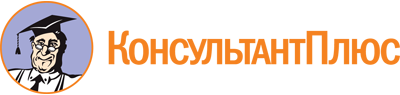 Закон Красноярского края от 02.11.2000 N 12-961
(ред. от 20.04.2023)
"О защите прав ребенка"Документ предоставлен КонсультантПлюс

www.consultant.ru

Дата сохранения: 22.06.2023
 2 ноября 2000 годаN 12-961Список изменяющих документов(в ред. Законов Красноярского края от 26.06.2001 N 15-1386,от 02.10.2003 N 8-1408, от 24.12.2004 N 13-2843, от 09.06.2005 N 14-3524,от 27.12.2005 N 17-4375, от 02.02.2006 N 17-4447, от 27.06.2006 N 19-4962,от 26.12.2006 N 21-5579, от 25.01.2007 N 21-5723, от 25.01.2007 N 21-5771,от 15.03.2007 N 22-5891, от 15.03.2007 N 22-5943, от 25.10.2007 N 3-631,от 07.12.2007 N 3-843, от 20.12.2007 N 4-1073, от 20.12.2007 N 4-1057,от 06.03.2008 N 4-1388, от 18.12.2008 N 7-2694, от 18.12.2008 N 7-2768,от 07.07.2009 N 8-3572, от 10.12.2009 N 9-4103, от 10.12.2009 N 9-4174,от 24.12.2009 N 9-4229, от 10.06.2010 N 10-4699, от 08.07.2010 N 10-4870,от 25.11.2010 N 11-5310, от 09.12.2010 N 11-5393, от 21.12.2010 N 11-5500,от 21.04.2011 N 12-5760, от 30.06.2011 N 12-6094, от 06.10.2011 N 13-6210,от 06.10.2011 N 13-6232, от 01.12.2011 N 13-6566, от 24.05.2012 N 2-308,от 20.12.2012 N 3-977, от 20.12.2012 N 3-979, от 26.06.2014 N 6-2521,от 16.12.2014 N 7-3085, от 12.02.2015 N 8-3104, от 03.06.2015 N 8-3456,от 25.06.2015 N 8-3565, от 25.06.2015 N 8-3569, от 24.12.2015 N 9-4100,от 24.12.2015 N 9-4103, от 10.03.2016 N 10-4265, от 21.04.2016 N 10-4457,от 30.11.2017 N 4-1165, от 07.06.2018 N 5-1716, от 05.07.2018 N 5-1855,от 20.12.2018 N 6-2372, от 11.07.2019 N 7-2955, от 19.12.2019 N 8-3544,от 09.07.2020 N 9-3998, от 09.07.2020 N 9-4002, от 09.07.2020 N 9-4048,от 08.10.2020 N 10-4195, от 10.12.2020 N 10-4549, от 24.12.2020 N 10-4667,от 11.02.2021 N 11-4769, от 22.04.2021 N 11-4915, от 17.06.2021 N 11-5152,от 09.12.2021 N 2-266, от 23.06.2022 N 3-886, от 06.10.2022 N 4-1112,от 09.12.2022 N 4-1336, от 20.04.2023 N 5-1756,с изм., внесенными Законами Красноярского края от 20.12.2002 N 5-771,от 25.12.2003 N 9-1655, от 20.12.2007 N 4-1178 (ред. 10.12.2009),Решением Красноярского краевого суда от 22.08.2005,Законом Красноярского края от 01.12.2014 N 7-2873 (ред. 17.11.2015),решением Красноярского краевого суда от 17.09.2019 N 3а-481/2019)Изменения, внесенные Законом Красноярского края от 20.04.2023 N 5-1756 в п. 12 ст. 11 в части обеспечения пятиразовым бесплатным питанием обучающихся в краевых государственных профессиональных образовательных организациях по специальности "Спорт", вступают в силу с 01.09.2023.Действие изменений, внесенных в п. 12 ст. 11 Законом Красноярского края от 20.04.2023 N 5-1756, за исключением положений об обеспечении пятиразовым бесплатным питанием обучающихся в краевых государственных профессиональных образовательных организациях по специальности "Спорт", распространяется на правоотношения, возникшие с 01.01.2023.Действие изменений, внесенных в абз. 1 - 2 п. 13 ст. 11 Законом Красноярского края от 20.04.2023 N 5-1756, за исключением положений об обеспечении пятиразовым бесплатным питанием обучающихся в краевых государственных профессиональных образовательных организациях по специальности "Спорт", распространяется на правоотношения, возникшие с 01.01.2023.Изменения, внесенные Законом Красноярского края от 20.04.2023 N 5-1756 в абз. 1 пп. "а" п. 2 ст. 14.2 в части обеспечения пятиразовым бесплатным питанием обучающихся в краевых государственных профессиональных образовательных организациях по специальности "Спорт", вступают в силу с 01.09.2023.Действие изменений, внесенных в абз. 1 пп. "а" п. 2 ст. 14.2 Законом Красноярского края от 20.04.2023 N 5-1756, за исключением положений об обеспечении пятиразовым бесплатным питанием обучающихся в краевых государственных профессиональных образовательных организациях по специальности "Спорт", распространяется на правоотношения, возникшие с 01.01.2023.Действие статьи 17-2 распространено на всю территорию нового субъекта Российской Федерации - Красноярского края Законом Красноярского края от 20.12.2007 N 4-1178.Действие статьи 17-3 распространено на всю территорию нового субъекта Российской Федерации - Красноярского края Законом Красноярского края от 20.12.2007 N 4-1178.